РОССИЙСКАЯ ФЕДЕРАЦИЯ
РОСТОВСКАЯ ОБЛАСТЬ
Тацинский районМуниципальное бюджетное общеобразовательное учреждениеВерхнеобливская основная общеобразовательная школа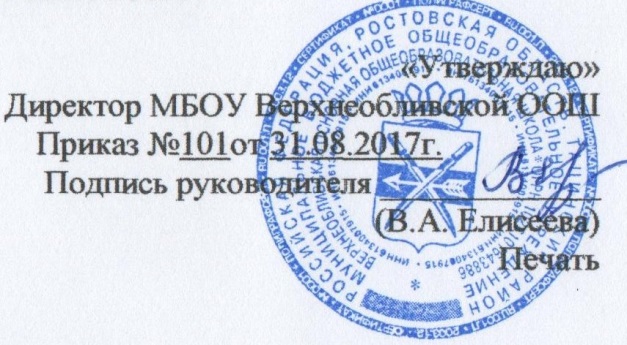 РАБОЧАЯ ПРОГРАММАпо литературному чтению на 2017-2018 уч. годУровень начального общего образования (класс)   3Количество часов 134  Учитель    Ольховатова   Наталья  николаевнаПрограмма разработана на основе Федерального государственного образовательного стандарта начального общего образования Планируемых результатов начального общего образованияАвторской программы Л.Ф.Климановой, В.Г.Горецкого, М.В.Головановой «Литературное чтение», которая входит в УМК «Школа России»ПЛАНИРУЕМЫЕ РЕЗУЛЬТАТЫ ИЗУЧЕНИЯ КУРСА ЛИТЕРАТУРНОЕ ЧТЕНИЕ В 3 КЛАССЕЛичностныеФормирование чувства гордости за свою Родину, её историю, российский народ, становление гуманистических и демократических ценностных ориентации многонационального российского общества;Формирование средствами литературных произведений целостного взгляда на мир в единстве и разнообразии природы, народов, культур и религий;Воспитание художественно-эстетического вкуса, эстетических потребностей, ценностей и чувств на основе опыта слушания и заучивания наизусть произведений художественной литературы;Развитие этических чувств, доброжелательности и эмоционально-нравственной отзывчивости, понимания и сопереживания чувствам других людей;Формирование уважительного отношения к иному мнению, истории и культуре других народов, выработка умения терпимо относиться к людям иной национальной принадлежности;Овладение начальными навыками адаптации к школе, к школьному коллективу;принятие и освоение социальной роли обучающегося, развитие мотивов учебной деятельности и Формирование личностного смысла учения;Развитие самостоятельности и личной ответственности за свои поступки на основе представлений о нравственных нормах общения;Развитие навыков сотрудничества со взрослыми и сверстниками в разных социальных ситуациях, умения избегать конфликтов и находить выходы из спорных ситуаций, умения сравнивать поступки героев литературных произведений со своими собственными поступками, осмысливать поступки героев;Наличие мотивации к творческому труду и бережному отношению к материальным и духовным ценностям, формирование установки на безопасный, здоровый образ жизни.МетапредметныеОвладение способностью принимать и сохранять цели и задачи учебной деятельности, поиска средств её осуществления;Освоение способами решения проблем творческого и поискового характера;Формирование умения планировать, контролировать и оценивать учебные действия в соответствии с поставленной задачей и условиями её реализации, определять наиболее эффективные способы достижения результата;Формирование умения понимать причины успеха/неуспеха учебной деятельности и способности конструктивно действовать даже в ситуациях неуспеха;Использование знаково-символических средств представления информации о книгах;Активное использование речевых средств для решения коммуникативных и познавательных задач;Использование различных способов поиска учебной информации в справочниках, словарях, энциклопедиях и интерпретации информации в соответствии с коммуникативными и познавательными задачами;Овладение навыками смыслового чтения текстов в соответствии с целями и задачами, осознанного построения речевого высказывания в соответствии с задачами коммуникации и составления текстов в устной и письменной формах;Овладение логическими действиями сравнения, анализа, синтеза, обобщения, классификации по родовидовым признакам, установления причинно-следственных связей, построения рассуждений;Готовность слушать собеседника и вести диалог, признавать различные точки зрения и право каждого иметь и излагать своё мнение и аргументировать свою точку зрения и оценку событий;Умение договариваться о распределении ролей в совместной деятельности, осуществлять взаимный контроль в совместной деятельности, общей цели и путей её достижения, осмысливать собственное поведение и поведение окружающих;Готовность конструктивно разрешать конфликты посредством учёта интересов сторон и сотрудничества.ПредметныеПонимание литературы как явления национальной и мировой культуры, средства сохранения и передачи нравственных ценностей и традиций;Осознание значимости чтения для личного развития; формирование представлений о Родине и её людях, окружающем мире, культуре, первоначальных этических представлений, понятий о добре и зле, дружбе, честности; формирование потребности в систематическом чтении;Достижение необходимого для продолжения образования уровня читательской компетентности, общего речевого развития, т. е. овладение чтением вслух и про себя, элементарными приёмами анализа художественных, научно-познавательных и учебных текстов с использованием элементарных литературоведческих понятий;Использование разных видов чтения (изучающее (смысловое), выборочное, поисковое); умение осознанно воспринимать и оценивать содержание и специфику различных текстов, участвовать в их обсуждении, давать и обосновывать нравственную оценку поступков героев;Умение самостоятельно выбирать интересующую литературу, пользоваться справочными источниками для понимания и получения дополнительной информации, составляя самостоятельно краткую аннотацию;Умение использовать простейшие виды анализа различных текстов: устанавливать причинно-следственные связи и определять главную мысль произведения, делить текст на части, озаглавливать их, составлять простой план, находить средства выразительности, пересказывать произведение;Умение работать с разными видами текстов, находить характерные особенности научно-познавательных, учебных и художественных произведений. На практическом уровне овладеть некоторыми видами письменной речи (повествование — создание текста по аналогии, рассуждение — письменный ответ на вопрос, описание — характеристика героев). Умение написать отзыв на прочитанное произведение;Развитие художественно-творческих способностей, умение создавать собственный текст на основе художественного произведения, репродукции картин художников, по иллюстрациям, на основе личного опыта.Содержание предмета литературное чтениеВиды речевой и читательской деятельностиСлушание (аудирование). Восприятие на слух звучащей речи (высказывание собеседника, слушание различных текстов). Адекватное понимание содержания звучащей речи, умение отвечать на вопросы по содержанию прослушанного произведения, определение последовательности событий, осознание цели речевого высказывания, умение задавать вопросы по прослушанному учебному, научно-познавательному и художественному произведениям. Развитие умения наблюдать за выразительностью речи, за особенностью авторского стиля.Чтение. Чтение вслух. Ориентация на развитие речевой культуры учащихся формирование у них коммуникативно-речевых умений и навыков.Постепенный переход от слогового к плавному, осмысленному, правильному чтению целыми словами вслух. Темп чтения, позволяющий осознать текст. Постепенное увеличение скорости чтения. Соблюдение орфоэпических и интонационных норм чтения. Чтение предложений с интонационным выделением знаков препинания. Понимание смысловых особенностей разных по виду и типу текстов, передача их с помощью интонирования. Развитие поэтического слуха. Воспитание эстетической отзывчивости на произведение. Умение самостоятельно подготовиться к выразительному чтению небольшого текста (выбрать тон и темп чтения, определить логические ударения и паузы).Развитие умения переходить от чтения вслух и чтению про себя.Чтение про себя. Осознание смысла произведения при чтении про себя (доступных по объёму и жанру произведений). Определение вида чтения (изучающее, ознакомительное, выборочное), умение находить в тексте необходимую информацию, понимание её особенностей.Работа с разными видами текста.Общее представление о разных видах текста: художественном, учебном, научно-популярном — и их сравнение. Определение целей создания этих видов текста. Умение ориентироваться в нравственном содержании художественных произведении, осознавать сущность поведения героев.Практическое освоение умения отличать текст от набора предложений. Прогнозирование содержания книги по её названию и оформлению.Самостоятельное определение темы и главной мысли произведения по вопросам и самостоятельное деление текста на смысловые части, их озаглавливание. Умение работать с разными видами информации.Участие в коллективном обсуждении: умение отвечать на вопросы, выступать по теме, слушать выступления товарищей, дополнять ответы по ходу беседы, используя текст. Привлечение справочных и иллюстративно-изобразительных материалов.Библиографическая культура.Книга как особый вид искусства. Книга как источник необходимых знаний. Общее представление о первых книгах на Руси и начало книгопечатания. Книга учебная, художественная, справочная. Элементы книги: содержание или оглавление, титульный лист, аннотация, иллюстрации. Умение самостоятельно составить аннотацию.Виды информации в книге: научная, художественная (с опорой на внешние показатели книги, её справочно-иллюстративный материал.Типы книг (изданий): книга-произведение, книга-сборник, собрание сочинений, периодическая печать, справочные издания (справочники, словари, энциклопедии).Самостоятельный выбор книг на основе рекомендательного списка, алфавитного и тематического каталога. Самостоятельное пользование соответствующими возрасту словарями и другой справочной литературой.Работа с текстом художественного произведения.Определение особенностей художественного текста: своеобразие выразительных средств языка (с помощью учителя). Понимание заглавия произведения, его адекватное соотношение с содержанием.Понимание нравственно-эстетического содержания прочитанного произведения, осознание мотивации поведения героев, анализ поступков героев с точки зрения норм морали. Осознание понятия «Родина», представления о проявлении любви к Родине в литературе разных народов (на примере народов России). Схожесть тем и героев в фольклоре разных народов. Самостоятельное воспроизведение текста с использованием выразительных средств языка (синонимов, антонимов, сравнений, эпитетов), последовательное воспроизведение эпизодов с использованием специфической для данного произведения лексики (по вопросам учителя), рассказ по иллюстрациям, пересказ.Характеристика героя произведения с использованием художественно-выразительных средств данного текста. Нахождение в тексте слов и выражений, характеризующих героя и события. Анализ (с помощью учителя) поступка персонажа и его мотивов. Сопоставление поступков героев по аналогии или по контрасту. Характеристика героя произведения: портрет, характер, выраженные через поступки и речь. Выявление авторского отношения к герою на основе анализа текста, авторских помет, имён героев.Освоение разных видов пересказа художественного текста: подробный, выборочный и краткий (передача основных мыслей). Подробный пересказ текста (деление текста на части, определение главной мысли каждой части и всего текста, озаглавливание каждой части и всего текста): определение главной мысли фрагмента, выделение опорных или ключевых слов, озаглавливание; план (в виде назывных предложений из текста, в виде вопросов, в виде самостоятельно сформулированных высказываний) и на его основе подробный пересказ всего текста.Самостоятельный выборочный пересказ по заданному фрагменту: характеристика героя произведения (выбор слов, выражений в тексте, позволяющих составить рассказ о герое), описание места действия (выбор слов, выражений в тексте, позволяющих составить данное описание на основе текста). Вычленение и сопоставление эпизодов из разных произведений по общности ситуаций, эмоциональной окраске, характеру поступков героев.Развитие наблюдательности при чтении поэтических текстов. Развитие умения предвосхищать (предвидеть) ход развития сюжета, последовательности событий.Работа с научно-популярным, учебными и другими текстами.Понимание заглавия произведения, адекватное соотношение с его содержанием. Определение особенностей учебного и научно-популярного текстов (передача информации). Знакомство с простейшими приёмами анализа различных видов текста: установление причинно-следственных связей, определение главной мысли текста. Деление текста на части. Определение микротем. Ключевые или опорные слова. Построение алгоритма деятельности по воспроизведению текста. Воспроизведение текста с опорой на ключевые слова, модель, схему. Подробный пересказ текста. Краткий пересказ текста (выделение главного в содержании текста). Умение работать с учебными заданиями, обобщающими вопросами и справочным материалом. Умение говорить (культура речевого общения)Осознание диалога как вида речи. Особенности диалогического общения: умение понимать вопросы, отвечать на них и самостоятельно задавать вопросы по тексту; внимательно выслушивать, не перебивая, собеседника и в вежливой форме высказывать свою точку зрения по обсуждаемому произведению (художественному, учебному, научно-познавательному). Умение проявлять доброжелательность к собеседнику. Доказательство собственной точки зрения с опорой на текст или личный опыт. Использование норм речевого этикета в процессе общения. Знакомство с особенностями национального этикета на основе литературных произведений.Работа со словом (распознавать прямое и переносное значение слов, их многозначность), целенаправленное пополнение активного словарного запаса. Работа со словарями.Умение построить монологическое речевое высказывание небольшого объёма с опорой на авторский текст, по предложенной теме или в форме ответа на вопрос. Формирование грамматически правильной речи, эмоциональной выразительности и содержательности. Отражение основной мысли текста в высказывании. Передача содержания прочитанного или прослушанного с учётом специфики научно-популярного, учебного и художественного текстов. Передача впечатлений (из повседневной жизни, художественного произведения, изобразительного искусства) в рассказе (описание, рассуждение, повествование). Самостоятельное построение плана собственного высказывания. Отбор и использование выразительных средств (синонимы, антонимы, сравнения) с учётом особенностей монологического высказывания.Устное сочинение как продолжение прочитанного произведения, отдельных его сюжетных линий, короткий рассказ по рисункам либо на заданную тему.Письмо (культура письменной речи).Нормы письменной речи: соответствие содержания заголовку (отражение темы, места действия, характеров героев), использование в письменной речи выразительных средств языка (синонимы, антонимы, сравнения) в мини-сочинениях (повествование, описание, рассуждение), рассказ на заданную тему, отзыв о прочитанной книге.Круг детского чтения.Знакомство с культурно-историческим наследием России, с общечеловеческими ценностями.Произведения устного народного творчества разных народов (малые фольклорные жанры, народные сказки о животных, бытовые и волшебные сказки народов России и зарубежных стран). Знакомство с поэзией А.С. Пушкина, М.Ю. Лермонтова, Л.Н. Толстого, А.П. Чехова и других классиков отечественной литературы XIX—XX вв., классиков детской литературы, знакомство с произведениями современной отечественной (с учётом многонационального характера России) и зарубежной литературы, доступными для восприятия младших школьников.Тематика чтения обогащена введением в круг чтения младших школьников мифов Древней Греции, житийной литературы и произведений о защитниках и подвижниках Отечества.Книги разных видов: художественная, историческая, приключенческая, фантастическая, научно-популярная, справочно-энциклопедическая литература, детские периодические издания.Основные темы детского чтения: фольклор разных народов, произведения о Родине, природе, детях, братьях наших меньших, добре, дружбе, честности, юмористические произведения.Литературоведческая пропедевтика.(практическое освоение)Нахождение в тексте художественного произведения (с помощью учителя) средств выразительности: синонимов, антонимов, эпитетов, сравнений, метафор и осмысление их значения.Первоначальная ориентировка в литературных понятиях: художественное произведение, искусство слова, автор (рассказчик), сюжет (последовательность событий), тема. Герой произведения: его портрет, речь, поступки, мысли, отношение автора к герою.Общее представление об особенностях построения разных видов рассказывания: повествования (рассказ), описания (пейзаж, портрет, интерьер), рассуждения (монолог героя, диалог героев).Сравнение прозаической и стихотворной речи (узнавание, различение), выделение особенностей стихотворного произведения (ритм, рифма).Фольклорные и авторские художественные произведения (их различение).Жанровое разнообразие произведений. Малые фольклорные формы (колыбельные песни, потешки, пословицы, поговорки, загадки): узнавание, различение, определение основного смысла. Сказки о животных, бытовые, волшебные. Художественные особенности сказок: лексика, построение (композиция). Литературная (авторская) сказка.Рассказ, стихотворение, басня — общее представление о жанре, наблюдение за особенностями построения и выразительными средствами.Творческая деятельность обучающихся.(на основе литературных произведений)Интерпретация текста литературного произведения в творческой деятельности учащихся: чтение по ролям, инсценирование, драматизация, устное словесное рисование, знакомство с различными способами работы с деформированным текстом и использование их (установление причинно-следственных связей, последовательности событий, изложение с элементами сочинения, создание собственного текста на основе художественного произведения (текст по аналогии), репродукций картин художников, по серии иллюстраций к произведению или на основе личного опыта). Развитие умения различать состояние природы в различные времена года, настроение людей, оформлять свои впечатления в устной или письменной речи. Сравнивать свои тексты с художественными текстами-описаниями, находить литературные произведения, созвучные своему эмоциональному настрою, объяснять свой выбор.Разделы тематического планированияКалендарно-тематическое планирование по литературному чтениюв 3 классе на 2017-2018 учебный год  к учебнику Л.Ф.Климановой, В.Г.Горецкого и др. программа «Школа России» Всего часов по программе – 136. Количество часов в неделю – 4. №ТемаКол-во часов1Самое великое чудо на свете32Устное народное творчество93Поэтическая тетрадь 184Великие русские писатели175Поэтическая тетрадь 256Литературные сказки67Были – небылицы98Поэтическая тетрадь 149Люби живое1310Поэтическая тетрадь 2911Собирай по ягодке – наберешь кузовок1012По страницам детских журналов «Мурзилка», «Веселые картинки»413Зарубежная литература8№п/п№п/пДатаПлан/фактТемаурокаОснащениеурока Понятия. Элементы содержанияПланируемые результатыПланируемые результатыПланируемые результаты№п/п№п/пДатаПлан/фактТемаурокаОснащениеурока Понятия. Элементы содержанияПредметныеУУДЛичностныеСамое великое чудо на свете (2 часа)Самое великое чудо на свете (2 часа)Самое великое чудо на свете (2 часа)Самое великое чудо на свете (2 часа)Самое великое чудо на свете (2 часа)Самое великое чудо на свете (2 часа)Самое великое чудо на свете (2 часа)Самое великое чудо на свете (2 часа)Самое великое чудо на свете (2 часа)111.09Книга как источник необходимых знаний. Элементы книги. Рукописные книги Древней Руси с. 3.Учебник, телевизор-мониторКнига как особый вид искусства. Книга как источник необходимых знаний. Знакомство с учебником по литературному чтению. Построение учебника(две части; произведения в каждой части объединены по разделам). Знакомство с названием раздела. Фамилии авторов учебника. Бережное отношение к учебнику, книге. Система условных обозначений. Тематический каталог. Содержание, словарьПознакомятся:
с историей создания книг, размышлениями одноклассников о том, почему книгу называют великим чудом.Научатся: пользоваться выходными данными, тематическим каталогом, оглавлением, аннотацией, словарем в конце учебника; различать элементы книги (обложка, оглавление, титульный лист, иллюстрации, аннотация), знать и применять систему условных обозначений при выполнении заданий; использовать приобретенные знания и умения в практической деятельности и повседневной жизни для самостоятельного чтения книг.Познавательные: прогнозировать содержание раздела; познакомиться со структурой учебной книги по литературному чтению и уметь в ней ориентироваться, находить необходимую информацию (нужную главу и нужное произведение в содержании учебника); предполагать на основе названия содержание главы; планировать работу по теме, используя условные обозначения; ориентироваться в художественной книге; самостоятельно и целенаправленно осуществлять выбор книги; придумывать рассказы, используя различные источники информации.Регулятивные:выполнять учебные задания, используя алгоритм или план; оценивать выполненное задание в рамках учебного диалога; действовать согласно условным обозначениям, предложенным авторами учебника. Коммуникативные: составлять связное высказывание по иллюстрациям и оформ-лению учебника; участвовать в работе пары – с другом (соседом по парте) рассматривать учебник, отвечать на вопросы, составлять сообщение, используя вопросы учебника, на тему «Рукописные книги Древней Руси – настоящие произведения искусства»; договариваться друг с другом, принимать позицию собеседника, проявлять уважение к чужому мнениюПроявлять уважительное отношение к книге как культурной ценности, интерес и желание рассказывать о прочитанной книге224.09Начало книгопечатания. Первопечатник Иван Федоровс. 4–13.Учебник, телевизор-мониторЗнакомство 
с названием раздела учебника по литературному чтению. Содержание раздела. Общее представление о первых книгах на Руси и начале книгопечатания. Рукописные книги Древней Руси. Печатные книги. Первопечатник Иван Федоров. Буквица. Красная строка. Первая печатная книга России. Обсуждение смысла слов Ивана Федорова: «Духовные семена надлежит мне по свету рассеивать»Научатся: читать текст вслух целыми словами, интонационно объединяя их в словосочетания, увеличивать темп чтения при повторном чтении текста, выборочно читать текст про себя, отвечать на вопросы; рассказывать 
о способах передачи информации в докнижный период; рассказывать о человеке, используя план и изображение памятника; раскрывать смысл пословицы и представлять ее, смысл наставления и представлять его; оформлять результаты сравнения современных книг и книг Древней Руси в таблице; выступать с сообщением о первопечатнике Иване Федорове.Познавательные: определять тему и главную мысль высказывания (наставления, поучения), главные (ключевые, опорные) слова; подтверждать свой ответ словами из текста; осуществлять поиск необходимой информации в учебной книге; ориентироваться в ней; осмысливать значение книги для прошлого, настоящего и будущего; обобщать полученную информацию по истории создания книги; находить книгу в школьной библиотеке, медиатеке (библиотеке микросоциума), пользуясь тематическим каталогом; знать и применять правила чтения, отличать чтение прозаического произведения от чтения стихотворного.Регулятивные: планировать работу по теме, используя условные обозначения; проверять себя и адекватно оценивать свои достижения.Коммуникативные: соблюдать правила взаимодействия в паре и группе (распределение обязанностей, составление плана совместных действий, умение договориться друг с другом о совместных действиях), читать текст друг другу с последующим контролем освоения его содержания с помощью встречных вопросов; подготовить с другом небольшое сообщение на тему «В мастерской первопечатника»; понимать позицию собеседника и выражать свою позицию; проявлять уважение к чужому мнениюОсознавать важность и значимость наставлений Владимира Мономаха и Ярослава Мудрого дляихсовременников и потомков; проявлять активность и интерес в изучении темы; понимать назначение книги и ее ценность, отношение к книге 
в обществе; демонстрировать собственное отношение 
к книгеУстное народное творчество (14 ч)Устное народное творчество (14 ч)Устное народное творчество (14 ч)Устное народное творчество (14 ч)Устное народное творчество (14 ч)Устное народное творчество (14 ч)Устное народное творчество (14 ч)Устное народное творчество (14 ч)Устное народное творчество (14 ч)345.096.095.096.09Особенности русского народного фольклора. Русские народные песни, 
небылицы. Народные художест-венные промыслы, произведения прикладного искусства 
с. 13–21Учебник, телевизор-мониторЗнакомство 
с названием раздела. Рассматривание шмуцтитула. Различение жанров произведений: малые фольклорные жанры. Связь произведений литературы с другими видами искусства. Русская народная песня – неотъемлемая часть творчества русского народа. Разновидности русских народных песен: потешки, колыбельные, пестушки, заклички, шуточные, плясовые, лирические. Особенности мелодии, ритма, темпа. Обращение к силам природыПознакомятся
с русскими народными песнями, потешками, небылицами, волшебными сказками.Научатся различать виды устного народного творчества (малые и большие жанры), жанры русских народных песен; приводить примеры произведений фольклора, осознанно читать текст художественного произведения «про себя», создавать небольшой устный текст на заданную тему; называть признаки сказки, отличать по этим признакам сказку от других видов устного народного творчества; воспроизводить наизусть текст народных песен и определять их характер, называть виды народных песен.Познавательные: прогнозировать содержание раздела; ориентироваться в тексте произведения; осмысливать содержание прочитанного (прослушанного) текста народной песни (с помощью вопросов, пересказа, самостоятельно), характеризовать особенности мелодии, настроения; анализировать содержание для определения идеи произведения, мотивации персонажей, с целью характеристики персонажей и определения типа сказки; сравнивать произведения словесного, музыкального, изобразительного искусства.Регулятивные: планировать работу на уроке; выполнять учебные задания, используя алгоритм или план, взаимопроверку и корректировку учебного задания; принимать, удерживать и выполнять поставленную учебную задачу; сопоставлять (сравнивать) тексты русских народных песен с картинками, иллюстрациями; проявлять способность к оценке и самооценке в выделении (выборе) лучших исполнителей русских народных песен; проверять себя и самостоятельно оценивать свои достижения.Коммуникативные:строить понятные для партнера высказывания; адекватно взаимодействовать в паре или в группе при выполнении учебного задания, читать фрагменты текста в паре; вступать 
в общение, выражать свою точку зрения, обоснованное мнение по поводу исполнения одноклассниками русских народных песен (чтение, пение); слушать другого (собеседника), соблюдать правила общения; аргументировать высказывания.Самоопределяться 
в выборе заданий, определять личностный смысл при выполнении творческих заданий, стремиться реализовывать свой творческий потенциал; приобретать опыт ценностных нравственно-этических ориентиров; проявлять самостоятельность, личную ответственность за свои поступки на основе представлений о нравственных нормах общения568.0911.098.0911.09Докучные сказки. Сочинение докучных сказок с. 18–21.Учебник, телевизор-мониторВиды сказок. Особенности докучных сказок (сказочек). Отличия докучных сказок от других видов сказки. Неожиданная концовка. Произведения декоративно-прикладного искусства. Народные промыслыПознакомятся
с докучной сказкой, со значением понятия «докучать».Научатся определять особенности, эмоциональный характер текста, юмористическое начало в докучных сказках; сочинять (придумывать) докучную сказочку по своему сюжету; называть виды декоративно-прикладного искусстваПознавательные: анализировать произведение с целью определения его эмоционального характера и выявления особенностей построения, языка (речи).Регулятивные: следовать советам маленьким школьникам «Как придумать докучную сказку»; ставить перед собой 
и реализовывать практическую творческую задачу, планировать свою деятельность; оценивать конкурсные сочинения, 
выбирая «самую-самую докучную сказку», «самого докучливого сказочника».Коммуникативные: формулировать высказывание на основе личного опыта; устно строить монологический текст, понятный для партнеров.Испытывать чувство гордости за свою Родину, ее историю, российский народ-умелец, создающий уникальные произведения устного народного творчества и декоративно-прикладного искусства7812.0913.0912.0913.09Добро и зло в русской народной сказке «Сестрица Аленушка 
и братец Иванушка» 
с. 22–27.Учебник, телевизор-мониторРусская народная сказка «Сестрица Аленушка 
и братец Иванушка». Особенности и построение волшебной сказки. Различие понятий добро и зло. Обсуждение вопроса: чему учит сказка? Литературоведческая пропедевтика: повторение понятий тема, идея, главная мысль, заголовок, зачин – начало сказки, концовка – окончание, заключительная часть сказки.Обсуждение в паре с другом вопроса: по каким признакам можно назвать сказку волшебной?Познакомятся
с сюжетом и содержанием сказки.Научатся определять особенности волшебных сказок; классифицировать сказки (бытовые, волшебные, о животных), отличать сказки друг от друга; называть с опорой на схему элементы волшебной сказки, героев произведения; ориентироваться в тексте; выразительно читать текст, правильно передаватьс помощью интонации характеры, чувства и настроения героев сказки; сравнивать героев сказок, их внешность, поступки; быстро просматривать текст с установкой на выполнение конкретного задания; делить текст на смысловые части, пересказывать его 
по плану; читать сказку в лицахПознавательные: выделять особенности волшебной сказки, давать характеристику герою волшебной сказки; выделять эпизоды для ролевого чтения, пользоваться информацией о правилах выразительного чтения русских народных сказок в ходе работы над чтением по ролям; находить 
в книге необходимую информацию, ориентироваться в учебной и художественной литературе; воспроизводить выводы по сказке, сделанные на предыдущем уроке.Регулятивные: стремиться организовать свою работу (в сотрудничестве с учителем или самостоятельно) по составлению плана урока (определение темы, цели и задач урока, планирование действий 
по выполнению задач урока, оценка выполненных действий), распределять роли для чтения в малой группе, планировать работу в группе, организовывать в своей группе прослушивание чтения по ролям от начала до конца; оценивать результаты своей работы.Коммуникативные: выбирать для себя соответствующую роль при чтении в лицах (или инсценировании) сказки и объяснять свой выбор товарищам; договариваться в процессе распределения ролей; 
в случае необходимости уступать партнеру по ролевому чтению, не конфликтовать, находить позитивные способы решения возникших вопросов или спорных ситуаций; выслушивать мнение товарищей о качестве исполнения роли тем или иным учащимся, о своем исполнении; осознавать диалог как вид речи – уметь понимать вопросы, отвечать на нихОсмысливать нравственные понятия и ценности, принятые в обществе; приобретать эстетические ценности и этические чувства на основе опыта слушания и заучивания наизусть произведений устного народного творчества, а также опыта собственного сочинения фольклорных произведений; проявлять интерес 
и отзывчивость к культурному наследию других 
народов91015.0918.0915.0918.09Фантастические события и волшебные предметы в русской народной сказке «Иван-царевич и Серый Волк»с. 28–32.Учебник, телевизор-мониторПоследовательность событий в сказке. Характеристика (описание) героев сказки. Повторы в сказке и их роль. Чудесные превращения в сказке. Чудесная сила живой и мертвой воды. Примеры фантастических событий в сказке. Волшебные предметы в сказке, их роль, действия с ними. Каким был Иван-царевич?Научатся определять и называть особенности текста волшебных сказок; характеризовать персонажей сказки; называть волшебные предметы и описывать волшебные события, основные черты характера героев; находить в сказке отрывки с описанием фантастических событий и действий с волшебными предметами, находить средства выразительности – эпитеты, синонимы, сравнения, метафоры, антонимы (с помощью учителя), осмысливать их значение; инсценировать сказку Познавательные:находить и осмысливать особенности (признаки) волшебной сказки; характеризовать героев волшебной сказки; выявлять причинно-следственные связи, составлять план сказки (с помощью учителя или самостоятельно); подготавливать подробный пересказ содержания сказки; находить необходимую информацию в книге, тексте, репродукции картины; презентация информации на основе рассказа, пересказа, сочинения.Регулятивные: анализировать причины успеха/неуспеха с помощью оценочных шкал и знаковой системы; стремиться достичь необходимый для продолжения образования уровень читательской компетентности и общего речевого развития.Коммуникативные: осмысливать правила взаимодействия в паре и группе (распределение обязанностей, составление плана совместных действий, умение договориться о совместных действиях) и следовать общепринятым нормам совместного общения в учебной деятельностиОсознавать пользу книг и значимость чтения для себя, для своего личностного роста и развития, обосновывать мотивы посещения библиотеки и выбор книг по своему интересу; приобретать навыки сотрудничества со взрослыми и сверстниками1119.0919.09Составление плана сказки «Иван-царевич и Серый Волк» с. 33–39.Учебник, телевизор-мониторСмысловые части текста сказки. Заголовки к частям. План. Советы маленьким школьникам «Учимся рассказывать по картине». Сопоставление репродукции картины В. Васнецова, иллюстрации
И. БилибинаНаучатся делить текст на части, составлять план сказки и пересказывать по нему; характеризовать героев сказки; находить героев, которые противопоставлены друг другу; рассматривать и анализировать иллюстрации к сказке В. Васнецова и И. Билибина; сравнивать художественные и живописные текстыПознавательные:рассказывать по картине; сравнивать сказку, иллюстрации И. Билибина и репродукции картин В. Васнецова с целью выявления их различий, описания созданного в них настроения.Регулятивные: осознавать смысл и назначение позитивных установок на успешную работу, пользоваться ими в случае неудачи на уроке, проговаривая их во внешней речи.Коммуникативные:строить устные и письменные монологические высказывания о репродукциях картин с использованием опорных слов и следуя советам, предложенным авторами УМК; отражать в речи свои впечатления и возникшие от увиденного чувстваОпределять мотивацию действий персонажей художественного произведения и проявлять личное отношение к персонажам сказки в своих высказываниях121320.0922.0920.0922.09Осуждение грубости и лени в русской народной сказке «Сивка-Бурка» с. 40–45.Учебник, телевизор-мониторСмысловые части текста сказки. Заголовки к частям. План. Репродукция картины В. Васнецова, сюжетные рисунки палехских мастеров. Характер главного героя, его отличительные черты от братьев. Качества: доброта, смелость, упорство, находчивостьНаучатся осознанно читать текст, определять тему, главную мысль произведения; пересказывать текст; участвовать в диалоге при обсуждении произведения; выражать личное отношение к прочитанному; рассуждать о категориях «добро» и «зло», «красиво» и «безобразно», употреблять данные понятия и их смысловые оттенки 
в своих оценочных высказыванияхПознавательные:работать с учебником, ориентироваться в нем с помощью условных обозначений; анализировать литературный текст с опорой на систему вопросов учителя (учебника), выявлять основную мысль произведения, формулировать ее на уровне обобщения.Регулятивные: формулировать учебную задачу урока, принимать ее, сохранять на протяжении всего урока, периодически сверяя свои учебные действия с поставленной задачей; читать в соответствии 
с целью чтения (бегло, выразительно, 
по ролям, выразительно наизусть и пр.); фиксировать по ходу урока и в конце урока удовлетворенность/неудовлетворенность своей работой на уроке.Коммуникативные:строить рассуждения и доказательства своей точки зрения не менее чем из 7–8 предложений, проявлять активность и стремление высказываться, задавать вопросыВыражать собственные чувства при чтении текстов и в ходе размышлений, анализа; осо-знавать смысл определения учебных задач при работе с художественным произведением1425.0925.09Составление плана сказки «Сивка-Бурка».с. 46–50.Учебник, телевизор-мониторВолшебные помощники. Изображение волшебного коня. Интонационное чтение эпизодов сказки. Пересказ сказки. Составление вопросов по содержанию сказкиНаучатся задавать вопросы по прочитанному произведению, находить на них ответы в тексте, делить текст на части и озаглавливать их, подробно пересказывать, опираясь на составленный под руководством учителя план; понимать, позицию какого героя произведения поддерживает авторПознавательные: сравнивать и сопоставлять произведения между собой, называя общее и различное в них (сказку бытовую и волшебную).Регулятивные: составлять план работы по решению учебной задачи урока в микрогруппе или паре, совместно предлагать план изучения темы урока для обсуждения (принятия), обосновывая каждое звено в общей цепочке планирования; вместе выбирать форму оценивания результатов, совместно вырабатывать критерии оценки результатов.Коммуникативные:формулировать цель работы группы, принимать и сохранять ее на протяжении всей работы в группе, соотносить с планом работы, выбирать для себя подходящие роли и функции в группе Проявлять фантазию 
и творческие способности в учебной деятельности, выражать свое «Я» в процессе инсценировки изучаемых текстов151626.0927.0926.0927.09Внеклассное чтение «Русские народные сказки»с. 51–58.Учебник, телевизор-мониторНародное искусство слова – песни, загадки, пословицы, сказки, легенды, былины. Разгадывание кроссворда. Ключевое слово – фольклор. Отличие песни от стихотворения. Интонация 
и ритм. Сочинение закличек. Пословицы и поговорки, объяснение смысла. Рассказ о художниках В. Васнецове, И. БилибинеНаучатся пользоваться тематическим каталогом в школьной библиотеке, находить книги для самостоятельного чтения в различных библиотеках (школьной, домашней, городской, виртуальнойи др.); при выборе книг и поиске информации опираться на информационный аппарат книги, ее элементы; делиться своими впечатлениями, участвовать в диалогах и дискуссиях о прочитанных книгахПознавательные: знать и объяснять особенности сказок; уметь характеризовать героя сказочного текста, сравнивать сказочные сюжеты и сказочных героев; осу-ществлять поиск необходимой информации в соответствии с заданием учителя, учебника; делить текст на смысловые части и на этой основе составлять план; подробно пересказывать прочитанное; определять главную мысль.Регулятивные: выбирать вместе с группой (или в паре) форму оценивания результатов, вырабатывать совместно с группой (в паре) критерии оценивания результатов; самостоятельно определять границы коллективного знания и незнания по теме (Что мы уже знаем по данной теме?Что мы уже умеем?), связывать с целевой установкой урока.Коммуникативные: готовить небольшую презентацию (6–7 слайдов), обращаясь за помощью к взрослым только в случае затруднений; использовать в презентации не только текст, но и изображения (репродукции картин художников, рисунки, графические схемы, модели и пр.)Проверять себя и самостоятельно оценивать свои достижения на основе диагностической работы, представленной в учебнике; проявлять самостоятельность в выполнении 
заданий, интерес к чтению различных книг и самому процессу чтенияПоэтическая тетрадь (11 ч)Поэтическая тетрадь (11 ч)Поэтическая тетрадь (11 ч)Поэтическая тетрадь (11 ч)Поэтическая тетрадь (11 ч)Поэтическая тетрадь (11 ч)Поэтическая тетрадь (11 ч)Поэтическая тетрадь (11 ч)Поэтическая тетрадь (11 ч)171829.092.1029.092.10Как научиться читать стихи. Русские поэты XIX– XX веков. 
Ф. Тютчев «Весенняя гроза», «Листья». Сочинение-миниатюра «О чем 
расскажут осенние листья» с. 59–63.Учебник, телевизор-мониторЗнакомство 
с названием раздела. Произведения выдающихся представителей русской литературы (Ф. И. Тютчев). Правильность чтения: безошибочное чтение незнакомого текста с соблюдением норм литературного произношения. Чувства читателей. Выбор интонации для чтения вслухНаучатсяназывать особенности жанра лирических произведений; представлять картины, описываемые в произведении; читать стихотворные произведения наизусть (по выбору), осознанно читать текст художественного произведения «про себя»; использовать приобретенные знания и умения в практической деятельности и повседневной жизни для высказывания оценочных суждений о прочитанном произведении 
(герое, событии)Познавательные: прогнозировать содержание раздела; осмысленно читать лирические тексты; понимать настроение стихотворения; определять собственное отношение к прочитанному; осуществлять поиск необходимой информации по фотографии, осмыслять изображенные объекты, понимать их смыслы; сравнивать разные произведения.Регулятивные: читать в соответствии 
с целью чтения (бегло, выразительно, по ролям, выразительно наизусть и пр.); выбирать вместе с группой форму и критерии оценивания результатов, осознавать смысл и назначение позитивных установок на успешную работу, пользоваться ими в случае неудачи на уроке, проговаривая во внешней речи.Коммуникативные: соблюдать правила взаимодействия в паре и группе (распределение обязанностей, составление плана совместных действий, умение договориться о совместных действиях); осознавать цель своего высказывания; объяснятьЭмоционально 
отзываться на прочитанное произведение; принимать социальную роль учащегося; осмысливать мотивы учебной деятельности193.103.10Русские поэты  XIX– XX веков. 
А. Фет
«Мама! Глянь-ка из окошка…», «Зреет рожь над жаркой нивой…»
с. 64Учебник, телевизор-мониторПроизведения выдающихся представителей русской  литературы (А. А. Фет). Понимание содержания литературного произведения. Созвучие в словах (рифма).Озаглавливание произведений поэтовНаучатся понимать и осознавать, почему поэт воспевает родную природу, какие чувства при этом испытывает, как это характеризует самого поэта; осознавать смысл традиций русского народа, читать вслух бегло, осознанно, без искажений, выразительно, передавая свое отношение к прочитанномуПознавательные: осмысленно читать лирические тексты; понимать настроение стихотворения; определять собственное отношение к прочитанному; осуществлять поиск необходимой информации по фотографии, репродукции картины; осмыслять объекты; понимать их смыслы.Регулятивные: формулировать учебную задачу урока в минигруппе, принимать ее, сохранять на протяжении всего урока, периодически сверяя свои учебные действия с заданной целью.Коммуникативные: осмыслять правила взаимодействия в паре и группе (распределять обязанности, составлять план совместных действий, договариваться о сов-местных действиях)Ценить и уважать поэтов, выражающих свои чувства к Родине через художественное слово, составлять рассказы о них, передавать в этих рассказах восхищение и уважение к ним20214.106.104.106.10Русские поэты XIX– XX веков. Обновление природы, отраженное в стихах 
И. С. Никитина. «Полно, степь моя, спать беспробудно…» 
с. 66–67.Учебник, телевизор-мониторОсознанность и выразительность чтения. Оценка иллюстрации к произведению. Картины природы в стихотворении И. С. Никитина. Выбор темпа чтения (быстро, четко, громко или напевно, медленно)Научатся пользоваться элементарными приемами анализа текста 
по вопросам учителя (учебника); находить в произведении средства художественной выразительности (сравнение, олицетворение); читать вслух бегло, осознанно, без искажений, выразительно, передавая свое отношение к прочитанномуПознавательные: анализировать литературный текст с опорой на систему вопросов учителя (учебника), выявлять основную мысль произведения, формулировать ее на уровне обобщения в совместной коллективной деятельности.Регулятивные: формулировать учебную задачу урока, принимать ее, сохранять 
на протяжении всего урока, периодически сверяя свои учебные действия с поставленной задачей; читать в соответствии с целью чтения (бегло, выразительно, по ролям, выразительно наизусть и пр.); анализировать причины успеха/неуспеха с помощью оценочных шкал и знаковой системы.Коммуникативные: находить нужную информацию в беседе со взрослыми, в учебных книгах, словарях, справочниках, энциклопедиях для детейЗнать наизусть стихотворения о Родине, красоте ее природы, читать их выразительно, передавая самые позитивные чувства 
к своей Родине229.109.10Русские поэты XIX– XX веков. Поэтическая картина зимы. 
И. Никитин «Встреча зимы» 
с. 68–71Учебник, телевизор-мониторПроизведения классиков русской литературы. Подвижные картины природы. Выборочное чтение. Одушевление природы. Отношение автора к Родине и к русскому человекуНаучатся находить эпизод из прочитанного произведения для ответа на вопрос или подтверждения собственного мнения; понимать особенности стихотворения: расположение строк, рифму, ритм; читать вслух бегло, осознанно, выразительноПознавательные: осознавать смысл межпредметных понятий: лирический герой, изобразительно-выразительные средства языка (сравнение и эпитет).Регулятивные: читать в соответствии с целью чтения (бегло, выразительно, по ролям, выразительно наизусть и пр.); предлагать варианты устранения причин неудач на уроке.Коммуникативные: вырабатывать в группе или паре критерии оценки выполнения того или иного задания (упражнения); строить связное высказывание по теме не менее чем из 7–8 предложений Предлагать формы и варианты проявления своих чувств по отношению к Родине в стихах23242510.1011.1013.1010.1011.1013.10Русские поэты XIX–XX веков. Образы детей в произведениях И. Сурикова «Детство», «Зима» с. 72–77Учебник, телевизор-мониторДекламация произведения. Забавы крестьянских детей, игры современных детей. Выбор темпа чтения (спокойно, медленно или с волнением, ожиданием волшебства)Научатся задавать вопросы по прочитанному произведению, находить на них ответы в тексте, осмыслять специфику лирического стихотворения; читать вслух бегло, осознанно, выразительноПознавательные: предлагать вариант решения нравственной проблемы, исходя из своих нравственных установок и ценностей. Регулятивные: формулировать учебную задачу урока в мини-группе (паре), принимать ее, сохранять на протяжении всего урока, периодически сверяя свои учебные действия с поставленной задачей; осознавать смысл и назначение позитивных установок на успешную работу.Коммуникативные: строить диалог в паре или группе, задавать вопросы на осмысление нравственной проблемыОсознанно готовиться к урокам литературного чтения, выполнять задания2616.1016.10Урок-концерт «Знай 
и люби родную природу!» Учебник, телевизор-мониторЛитературные игры. Стихотворения. Рифма, созвучные слова, ритм. Опорные слова. Сравнение. Выразительное чтение наиболее понравившегося стихотворенияНаучатся читать вслух бегло, осознанно, без искажений, выразительно, передавая свое отношение к прочитанному, выделяя при чтении важные по смыслу слова, соблюдая паузы между предложениями 
и частями текста; читать наизусть; задавать вопросы по прочитанному произведению, находить на них ответы в тексте; делиться своими впечатлениями о прочитанных книгах, участвовать в диалогах и дискуссиях о прочитанных книгахПознавательные:понимать значение лирических текстов, размышлять над ними; определять настроение, главную мысль текста, последовательность событий; осуществлять отбор опорных (ключевых) слов для создания собственного текста, находить необходимую информацию в книге; ориентироваться в учебной и художественной книге; узнавать книги по обложке; сравнивать разные книги, классифицировать их, обобщать представленное; на основе фактов составлять собственный текст по итогам исследования; понимать произведения живописи, определять темы литературных произведений, главную мысль, содержание, интерпретировать текст в соответствии с заданием.Регулятивные: осознавать смысл и назначение позитивных установок на успешную работу, пользоваться ими в случае неудачи на уроке, проговаривая во внешней речи.Коммуникативные: оформлять 3–4 слайда к проекту, письменно фиксируя основные положения устного высказывания (при наличии компьютера)Осмыслять базовые ценности (красота, любовь, понимание); посещать по своему желанию библиотеку (реальную или виртуальную) для подготовки к урокам литературного чтения2717.1017.10Обобщение учебного материала. Страницы русской классики с. 79–89.Учебник, телевизор-мониторСтихотворение. Рифма, созвучные слова, ритм. Опорные слова. Сравнение. Ответы на вопросы и задания в учебнике 
и рабочей тетради. Выразительное чтение понравившегося стихотворенияНаучатся употреблять пословицы и поговорки в учебных диалогах и высказываниях на заданную тему; пользоваться элементарными приемами анализа текста по вопросам учителя (учебника); находить в произведениях средства художественной выразительностиПознавательные: знать особенности лирического текста; создавать монологические высказывания на тему.Регулятивные: оценивать свои достижения и результаты сверстников в группе(паре) по выработанным критериям и выбранным формам оценивания; осознавать смысл и назначение позитивных установок на успешную работу.Коммуникативные: уметь работать в паре (распределять обязанности; выслушивать товарища по группе, отстаивать свое мнение); проявлять терпимость к альтернативному мнению, не допускать агрессивного поведения, предлагать компромиссы, способы примирения в случае несогласия с точкой зрения оппонентаПроверять себя и самостоятельно оценивать свои достижения на основе диагностической работы, представленной в учебникеВеликие русские писатели (26 ч)Великие русские писатели (26 ч)Великие русские писатели (26 ч)Великие русские писатели (26 ч)Великие русские писатели (26 ч)Великие русские писатели (26 ч)Великие русские писатели (26 ч)Великие русские писатели (26 ч)Великие русские писатели (26 ч)2818.1018.10А. С. Пушкин – великий русский писатель. Биография и творчество с. 81–85.Учебник, телевизор-мониторЗнакомство 
с названием раздела. Система нравственных ценностей (любовь к природе, гордость за свою страну, красота человеческих отношений, уважение к старшим, ценность человеческой жизни)Познакомятся
с биографией 
и творчеством поэта А. С. Пушкина.Научатся читать стихотворные произведения наизусть (по выбору); создавать небольшой устный текст на заданную тему; отвечать на вопросы, формулировать вывод; осознанно читать текст художественного произведения 
«про себя»Познавательные: прогнозировать содержание раздела; осознавать сущность 
и значение русских народных и литературных сказок, рассказов и стихов великих классиков литературы, воспринимая их как часть русской национальной культуры.Регулятивные: формулировать учебную задачу урока в мини-группе (паре), принимать ее, сохранять на протяжении всего урока, периодически сверяя свои учебные действия с заданной целью.Коммуникативные: пользоваться элементарными приемами убеждения, 
мимикой и жестикуляцией; осознавать цель своего высказыванияСобирать информацию о поэте, создавать альбом, посвященный художнику слова; самостоятельно выполнять домашнее задание по литературному чтению 29303120.1023.1024.1020.1023.1024.10А. С. Пушкин. Лирические стихотворения 
с. 85–87; 88–89; 
90–91.Учебник, телевизор-мониторЧтение любимых стихотворений по собственному выбору и желанию. Работа в парах: обсуждение, как можно озаглавить фрагменты из романа «Евгений Онегин», устное рисование. Настроение стихотворения, рифмы, ритмНаучатся читать вслух бегло, осознанно, без искажений, выразительно, передавая свое отношение к прочитанному, выделяя при чтении важные по смыслу слова, соблюдая паузы между предложениями и частями текста; понимать особенности стихотворения: расположение строк, рифму, ритмПознавательные: осуществлять поиск необходимой информации в книге; ориентироваться в учебной и художественной книге; выполнять самостоятельный и целенаправленный выбор книги на основе алфавитного и тематического каталога; осуществлять поиск необходимой информации в произведении живописи (тема, главная мысль, композиция); наблюдать 
за словом в художественном тексте.Регулятивные: организовать работу по составлению плана урока (определение темы, цели и задач урока, планирование действий по выполнению задач урока, оценка выполненных действий, дальнейшая корректировка).Коммуникативные: понимать правила взаимодействия в паре и группе (распределение обязанностей, составление плана совместных действий, умение договориться о совместных действиях)Сознательно расширять свой личный читательский опыт в области поэзии, осознавая, что поэзия открывается лишь тому, кто ее чувствует и понимает, часто к ней обращается323325.1027.1025.1027.10Сходство 
русской 
народной сказки и авторской сказки
А. С. Пушкина «Сказка о царе Салтане…». Тема сказки. События сказочного текста с. 92–100.Учебник, телевизор-мониторЛитературная сказка, сказка в стихах, построение сказки, герои сказки, нравственный потенциал литературной сказкиНаучатся задавать вопросы по прочитанному произведению, находить на них ответы в тексте; работать с текстом сказки, изложенной в поэтической форме; определять тему, главную мысль, характеризовать героев произведения; находить средства художественной выразительности; анализировать произведение живописи; соотносить текст сказки с произведением живописиПознавательные: ориентироваться в художественной книге; самостоятельно и целенаправленно выбирать книги; находить необходимую информацию в произведении живописи (тема, главная мысль, композиция); соотносить произведения живописи с литературным текстом.Регулятивные: самостоятельно составлять план урока: определять тему, цели и задачи урока, планировать действия по выполнению задач урока, оценивать выполненные действия, фиксировать по ходу урока и в конце урока удовлетворенность/ неудовлетворенность своей работой на уроке (с помощью шкал, значков «+», «–», «?»).Коммуникативные: соблюдать правила взаимодействия в паре и группе (распределение обязанностей, составление плана совместных действий, умение договориться о совместных действиях)Осмысление нравственных ценностей сказки; осознавать, что благодаря 
использованию изобразительно-выразительных средств автор проявляет собственные чувства и отношение к героям своих произведений347.117.11А. Пушкин «Сказка о царе Салтане…». Сравнение народной 
и литературной сказки с. 100–128Учебник, телевизор-мониторИстория создания сказки, сюжетная линия произведения, отличительные и схожие черты с народной сказкой; анализ художественного произведенияНаучатся задавать вопросы по прочитанному произведению, находить на них ответы в тексте; читать вслух бегло, осознанно, без искажений, выразительно, передавая свое отношение к прочитанному, выделяя при чтении важные по смыслу словаПознавательные: сравнивать литературное произведение или эпизод из него с фрагментом музыкального произведения, репродукцией картины художника.Регулятивные: читать в соответствии 
с целью чтения (бегло, выразительно, по ролям, выразительно наизусть и пр.); составлять план работы по решению учебной задачи урока в мини-группе, предлагать совместно с группой план изучения темы урока.Коммуникативные: опираться на собственный нравственный опыт в ходе доказательства своего мнения при оценивании событий сказкиОсознавать эстетическую ценность произведения, проявляющуюся в оригинальности и индивидуальности авторского мировоззрения358.118.11А. Пушкин «Сказка о царе Салтане…». Особенности волшебной сказки 
с. 128–129Учебник, телевизор-мониторОсобенности жанра сказки; сказки А. С. Пушкина. Последовательность событий в сказке. Использование сравнений в описании царевныНаучатся осуществлять переход с уровня восприятия событий произведения к пониманию главной мысли; различать народную и литературную сказки, находить в тексте доказательства их различия и сходства; осмыслять специфику народной и литературной сказкиПознавательные: замечать в литературных текстах сравнения и эпитеты, анализировать их назначение в тексте, использовать авторские сравнения и эпитеты в своих творческих работах.Регулятивные: формулировать учебную задачу урока в мини-группе (паре), принимать ее, сохранять на протяжении всего урока, периодически сверяя свои учебные действия с поставленной задачей; фиксировать по ходу урока и в конце урока удовлетворенность/неудовлетворенность своей работой на уроке.Коммуникативные: оценивать достижения участников групповой или парной работы по выработанным критериямПроявлять доброжелательность по отношению к одноклассникам в дискуссиях3610.1110.11И. А. Крылов. Биография и творчество с. 130–133.Учебник, телевизор-мониторТворчество И. А. Крылова. Информация о писателе. Художественный жанр «басня». Сравнение басен: общие и различные черты, способы воздействия на чувства читателей. Главная мысль басни, моральНаучатся называть некоторые изученные ранее особенности басенного жанра; воспроизводить наизусть строки из ранее изученных басен; осмыслять специфику рассказа и басни; читать вслух бегло, осознанно, без искажений, выразительно, передавая свое отношение к прочитанномуПознавательные: воспроизводить информацию, полученную в ходе урока, фиксировать информацию в виде таблицы.Регулятивные: определять учебную задачу урока в совместном обсуждении, соотносить ее выполнение с формулировкой в конце урока; осознавать смысл и назначение позитивных установок на успешную работу, пользоваться ими в случае неудачи на уроке, проговаривая во внешней речи; оценивать свою работу на различных этапах урока.Коммуникативные: принимать участие в дискуссиях, задавать вопросы собеседникам, отвечать на их вопросы Проявлять интерес к творчеству И. А. Крыловаи чтению его басен; самостоятельно выполнять домашнее задание по литературному чтению373813.1114.1113.1114.11БасниИ. А. Крылова  с. 134–135Учебник, телевизор-мониторЧтение басен. Нравственные ценности в баснях И. А. Крылова. Литературоведческие понятия: наставление, иносказание, нравоучительный комический рассказ. Структурные особенности басни, характеристика героев басни; мораль басниНаучатся составлять небольшое монологическое высказывание 
с опорой на авторский текст, оценивать события, героев произведения; читать стихотворные произведения наизусть; определять героев басни, характеризовать их, понимать мораль басни и разъяснять ее своими словами; соотносить с пословицами и поговоркамиПознавательные: осмыслять понятия «наставление», «иносказание», «нравоучительный комический рассказ»; уметь работать с текстом (осмысление структурных особенностей басни; характеристика героев басни; понимание нравоучения); осуществлять поиск необходимой информации в книге, уметь ориентироваться в учебной и художественной книге; самостоятельно и целенаправленно выбирать книги на основе заданного материала.Регулятивные: анализировать причины успеха/неуспеха с помощью оценочных шкал и знаковой системы.Коммуникативные: осмысление правил взаимодействия в паре и группе (распределение обязанностей, составление плана совместных действий, умение договориться о совместных действиях)Понимать нравственные уроки, которые дает басня; анализировать причины безответственного и несамостоятельного поведения литературных героев, делать на основе этого выводы394015.1117.1115.1117.11Инсценирование басен И. А. Крылова с. 136–139Учебник, телевизор-мониторИнсценирование (выразительное чтение). Лесть, доверчивость. Характеры героев басни. Отношение автора к героям басниНаучатся пользоваться элементарными приемами анализа текста 
по вопросам учителя (учебника); понимать особенности стихотворения: расположение строк, рифму, ритм; осмыслять специфику рассказа и басниПознавательные: сравнивать и сопоставлять произведения между собой, называя общее и различное в них (басню и рассказ).Регулятивные: выбирать вместе с группой (в паре) форму оценивания результатов, вырабатывать совместно с группой(в паре) критерии оценки результатов; оценивать свои достижения и результаты сверстников.Коммуникативные: находить нужную информацию в беседе со взрослыми, в учебных книгах, словарях, справочниках, энциклопедиях для детей, через сеть Интернет, периодику и СМИОсознанно готовиться к урокам литературного чтения, выполнять задания, формулировать свои вопросы и задания для одноклассников4120.1120.11М. Ю. Лермонтов  – выдающийся русский поэт. Биография 
и творчество с. 140–143Учебник, телевизор-мониторЛирическое произведение, стихотворение, настроение, картина природы, звукопись, средства художественной выразительности Научатся читать вслух бегло, осознанно, без искажений, выразительно, передавая свое отношение 
к прочитанному, выделяя при чтении важные 
по смыслу слова, соблюдая паузы между предложениями Познавательные: осознавать сущность 
и значение произведений М. Ю. Лермонтова, классика русской литературы, воспринимая их как часть русской национальной культуры.Регулятивные: формулировать учебную задачу урока в мини-группе (паре), принимать ее, сохранять на протяжении всего урока, периодически сверяя свои учебные действия с поставленной задачей.Ценить 
и уважать поэта, выражающего свои чувства к Родине через художественное слово424321.1122.1121.1122.11М. Лермонтов. Лирические стихотворения.с. 144–147Учебник, телевизор-мониторНастроение автора. Ритм (чередование ударных 
и безударных слогов в словах). Средства выразительности. Репродукция картины 
И. Шишкина «Рожь». Тема, главная мысль, содержание картины А. Куинджи. Интонационное чтение (радость, удивление, сила голоса, тон, темп чтения)Научатся понимать и осознавать, почему поэт воспевает родную природу, какие чувства при этом испытывает, как это характеризует самого поэта; читать стихотворные произведения 
М. Ю. Лермонтова наизусть (по выбору); определять тему и главную мысль произведения; использовать приобретенные знания и умения в практической деятельности и повседневной жизни, для высказывания оценочных суждений о прочитанном произведении (герое, событии)Познавательные: анализировать литературный текст с опорой на систему вопросов учителя (учебника), выявлять основную мысль произведения, формулировать ее на уровне обобщения в совместной коллективной деятельности;замечать в литературных текстах сравнения и эпитеты, анализировать их назначение в тексте.Регулятивные: составлять план работы по решению учебной задачи урока в мини-группе или паре, предлагать совместно с группой (в паре) план изучения темы урока, читать в соответствии с целью чтения (бегло, выразительно, по ролям, выразительно наизусть и пр.);  формулировать учебную задачу урока в мини-группе (паре), принимать ее, сохранять на протяжении всего урока, периодически сверяя свои учебные действия с поставленной задачей.Коммуникативные: строить диалог в паре или группе, задавать вопросы и отвечать на нихЗнать наизусть стихотворения М. Ю. Лермонтова, читать их выразительно. Осознанно готовиться к урокам литературного чтения, выполнять задания, формулировать свои вопросы и задания для одноклассников4424.1124.11Детство 
Л. Н. Толстого с. 148–151Учебник, телевизор-мониторПовествовательный текст (рассказ, события, тема, главная мысль, герои произведения, мотивы их поступков). Детские воспоминания писателя. «Муравейное братство». Семья писателя, его отношение 
к роднымНаучатся определять тему и главную мысль произведения, пересказывать текст, делить текст на смысловые части, составлять его простой план; использовать приобретенные знания и умения в практической деятельности и повседневной жизни, для высказывания оценочных суждений о прочитанном произведении (герое, событии), самостоятельного чтения книгПознавательные: анализировать литературный текст с опорой на систему вопросов учителя (учебника), выявлять основную мысль произведения, формулировать ее на уровне обобщения.Регулятивные: самостоятельно определять границы коллективного знания 
и незнания по теме (Что мы уже знаем по данной теме?Что мы уже умеем?), связывать с целевой установкой урока.Коммуникативные: оформлять 3–4 слайда к выступлению, письменно фиксируя основные положения устного высказывания; использовать в презентации не только текст, но и изображения (картины художников, рисунки, графические схемы, модели и пр.); осознавать цель своего высказывания; пользоваться элементарными приемами убеждения, мимикой и жестикуляцией; находить нужную информацию в беседе со взрослыми, в учебных книгах, словарях, справочниках, энциклопедиях для детейПосещать по своему желанию библиотеку (реальную или виртуальную) для подготовки к урокам литературного чтения454627.1128.1127.1128.11Л. Толстой «Акула» 
с. 152–155.Учебник, телевизор-мониторПроизведения выдающихся представителей русской литературы (Л. Н. Толстой). Построение небольшого монологического высказывания: рассказ о своих впечатленияхПознакомятся
с произведениями 
Л. Н. Толстого.Научатся понимать содержание литературного произведения, называть героев произведения, воспринимать и понимать их эмоционально-нравственные переживания; находитьв произведении средства художественной выразительности (сравнение, олицетворение)Познавательные: работать с текстом: осмысление структурных особенностей рассказа, характеристика героев, понимание главной мысли, поиск необходимой информации в книге; уметь ориентироваться в учебной и художественной книге; самостоятельно и целенаправленно выбирать книги на основе заданного материала. Регулятивные: осознавать смысл и назначение позитивных установок на успешную работу, пользоваться ими в случае неудачи на уроке, проговаривая во внешней речи.Коммуникативные: осмыслять правила взаимодействия в паре и группе (распределение обязанностей, составление плана совместных действий, умение договориться о совместных действиях)Осмысление базовых ценностей: благородство, дружба, понимание, сочувствие; предлагать собственные правила работы в группе и индивидуально в зависимости от формы урока4729.1129.11Л. Толстой «Прыжок» 
с. 156–159Учебник, телевизор-мониторЭмоциональное состояние героев, их поступки. Ключевые слова. План рассказа. Выразительное чтение. Нравственные представления о героизме, храбрости. Сопереживание, сострадание героям рассказаНаучатся читать вслух бегло, осознанно, без искажений, выразительно, передавая свое отношение к прочитанному, выделяя при чтении важные по смыслу слова, соблюдая паузы между предложениями и частями текста; задавать вопросы по прочитанному произведению, находить на них ответы в текстеПознавательные: анализировать литературный текст с опорой на систему вопросов учителя (учебника), выявлять основную мысль произведения, формулировать ее на уровне обобщения в совместной коллективной деятельности.Регулятивные: читать в соответствии 
с целью чтения (бегло, выразительно, 
по ролям, выразительно наизусть и пр.); осознавать смысл и назначение позитивных установок на успешную работу; фиксировать по ходу урока и в конце урока удовлетворенность/неудовлетворенность своей работой на уроке.Коммуникативные: выстраивать иерархию нравственных категорий, приемлемых или неприемлемых для оценки событий, описываемых в произведенииОценивать поступки героев произведения и свои собственные (под руководством учителя) 
с точки зрения моральных ценностей48491.124.121.124.12Л. Толстой «Лев и собачка» 
с. 160–162.Учебник, телевизор-мониторБыль. Заглавие рассказа и его тема, главная мысль. Герои были. Пересказ близко к текстуНаучатся выражать личное отношение к прослушанному (прочитанному), аргументировать свою позицию с привлечением текста произведения; понимать, позицию какого героя произведения поддерживает автор, подтверждать словами 
из текстаПознавательные: сравнивать мотивы поступков героев литературного произведения, выявлять особенности их поведения в зависимости от мотива.Регулятивные: формулировать учебную задачу урока, принимать ее, сохранять 
на протяжении всего урока, периодически сверяя свои учебные действия с поставленной задачей.Коммуникативные: руководствоваться выработанными критериями при оценке поступков литературных героев и своего собственного поведенияПользоваться формами самооценки ивзаимооценки на уроке505.125.12Л. Толстой «Какая бывает роса на траве», «Куда девается вода из моря?»
с. 162–163Учебник, телевизор-мониторРассказ-описание, текст-рассуждение. Особенности прозаического лирического текста. Средства художественной выразительности 
в прозаическом тексте. Сравнивание текста-рассуждения и текста-описанияНаучатся называть характерные особенности текста-описания и текста-рассуждения, их отличительные признаки; читать произведения в соответствии с задачей чтения, пользоваться приемами просмотрового чтения; находить в произведении средства художественной выразительности (сравнение, олицетворение)Познавательные: сопоставлять и сравнивать тексты разных типов и стилей, на основе сопоставления составлять таблицу и делать обобщения по ней; составлять модели текстов и сравнивать их между собой; выделять в тексте-описании и тексте-рассуждении необходимую информацию с целью осмысления их специфических особенностей.Регулятивные: формулировать учебную задачу урока в малых группах; планировать процесс сравнения текстов в малой группе; оценивать свою работу на уроке и работу своих товарищей в группе; читать в соответствии с целью чтения.Коммуникативные: распределять роли в группе, договариваться между собой 
в ходе выполнения заданий; вступать в дискуссии, соблюдая правила, выслушивать мнения товарищей по группеРассказывать о своих чувствах, связанных с чтением произведений, делиться своим эмоциональным состоянием, объяснять свои чувства 
и эмоции516.126.12Подробный и выборочный пересказ произведений раздела «Великие русские писатели». Учебник, телевизор-мониторПересказ текста. Лирические и прозаические произведения раздела. Чтение наизусть, пересказ. Сатира и юмор. Иносказание. Оценка достижений Научатся пересказывать текст (последовательно воспроизводить содержание рассказа, передавая свое отношение к прочитанному, выделяя интонацией важные по смыслу слова); оценивать свой ответ, планировать возможный вариант исправления допущенных ошибокПознавательные: проявлять творческие способности при составлении рассказов.Регулятивные: читать в соответствии 
с целью чтения (бегло, выразительно, 
по ролям, выразительно наизусть и пр.).Коммуникативные: строить диалог в паре или группе, задавать вопросы на осмысление нравственной проблемы; отбирать аргументы и факты для доказательства своей точки зрения; вырабатывать в группе или паре критерии оценки выполнения того или иного задания (уп-ражнения)Осознавать, что благодаря использованию изобразительно-вырази-тельных средств автор проявляет собственные чувства и отношение к героям произведения52538.1211.128.1211.12Внеклассное чтение «Великиерусские писатели»с. 164–166.Учебник, телевизор-мониторПроизведения Л. Н. Толстого. Нравственно-этические ценности в произведениях писателя. Главная мысль, последовательность событий в тексте, их взаимосвязь; иллюстрации 
к тексту, опорные (ключевые) слова для создания 
собственного текстаНаучатся пользоваться тематическим каталогом в школьной библиотеке; делиться своими впечатлениями о прочитанных книгах, участвовать в диалогах и дискуссиях о прочитанных книгах; получать удовольствие от самостоятельного чтения произведений различных жанровПознавательные: определять главную мысль текста, последовательность событий в тексте; отбирать опорные (ключевые) слова для создания собственного текста; искать необходимую информацию в книге; ориентироваться в учебной и художественной книге.Регулятивные: составлять план работы по решению учебной задачи урока в минигруппе, предлагать совместно с группой план изучения темы урока; оценивать свои достижения и результаты сверстников в группе (паре) по выработанным критериям и выбранным формам оценки.Коммуникативные: находить нужную информацию в беседе со взрослыми, 
в учебных книгах, словарях, справочниках, энциклопедиях для детей, через сеть Интернет, периодику и СМИ. Осознавать значение понятий «благородство», «честность», «любовь»; самостоятельно выполнять задания учителя; проявлять интерес к чтению различных книг и к самому процессу 
чтенияПоэтическая тетрадь (6 ч)Поэтическая тетрадь (6 ч)Поэтическая тетрадь (6 ч)Поэтическая тетрадь (6 ч)Поэтическая тетрадь (6 ч)Поэтическая тетрадь (6 ч)Поэтическая тетрадь (6 ч)Поэтическая тетрадь (6 ч)Поэтическая тетрадь (6 ч)545512.1213.1212.1213.12Н. А. Некрасов. Стихотворения о природе с. 167–170Учебник, телевизор-мониторЗнакомство 
с названием раздела. Прогнозирование содержания раздела. Стихи о природе Н. А. Некрасова. Настроение стихотворений. Картины природы. Средства художественной выразительности (сравнения, эпитеты, олицетворения)Научатся осознанно читать текст художественного произведения вслух и «про себя» (бегло, без искажений, выразительно, передавая свое отношение к прочитанному); определять тему и главную мысль произведения, оценивать события, героев произведения; читать стихотворные произведения наизусть (по выбору)Познавательные: прогнозировать содержание раздела; подбирать к тексту репродукции картин художников и фрагменты музыкальных произведений из дополнительных источников.Регулятивные: формулировать учебную задачу урока в мини-группе (паре), принимать ее, сохранять на протяжении всего урока, периодически сверяя свои учебные действия с поставленной задачей; читать в соответствии с целью чтения.Коммуникативные: озвучивать презентацию с опорой на слайды, выстраивать монолог по продуманному плану; строить диалог в паре или группе, задавать вопросыЦенить 
и уважать писателя, выражающего свои чувства 
к Родине через художественное слово, составлять рассказ о его творчестве, передавать в рассказе восхищение и уважение 
к поэту5615.1215.12Н. Некрасов «Дедушка Мазай и зайцы» с. 170–172.Учебник, телевизор-мониторПовествовательное произведение в стихах. Авторское отношение к герою. Выразительное чтение произведения. Сравнивание текста-описания с текстом-повествованием. Смысл слов 
и выражений с опорой на текст, с помощью словаряПознакомятся
с повествовательным произведением Н. А. Некрасова.Научатся выделять события, составляющие основу художественного произведения; пользоваться элементарными приемами анализа текста по вопросам учителя (учебника); находить в произведении средства художественной выразительности (сравнение, олицетворение)Познавательные: осознавать смысл межпредметных понятий: типы текстов(повествование, описание), авторский замысел, авторское отношение, автор-рассказчик, лирический герой, изобразительно-выразительные средства языка (сравнение и эпитет), художник-живописец, репродукция картины художника.Регулятивные: составлять план работы по решению учебной задачи урока в мини-группе или паре, предлагать совместно с группой (в паре) план изучения темы урока; предлагать варианты устранения причин неудач на уроке.Коммуникативные: строить связное высказывание по теме не менее чем из 7–8 предложений; строить диалог в паре или группе, задавать вопросыОценивать поступки героев произведения и свои собственные(под руководством учителя) 
с точки зрения моральных ценностей5718.1218.12К. Бальмонт «Золотое слово» 
с. 173Учебник, телевизор-мониторПроизведение К. Д. Бальмонта «Золотое слово». Красота поэтического слова. Средства художественной выразительности (сравнения, эпитеты, олицетворения)Познакомятся
с лирическим произведениемК. Д. Бальмонта.Научатся осознанно и выразительно читать лирическое произведение; понимать смысл простых и сложных предложений в стихотворении и передавать его с помощью интонацииПознавательные: проявлять индивидуальные творческие способности в процессе чтения.Регулятивные: читать в соответствии 
с целью чтения (бегло, выразительно и пр.); осознавать смысл и назначение позитивных установок на успешную работу, пользоваться ими в случае неудачи на уроке, проговаривая во внешней речи.Коммуникативные: находить нужную информацию в беседе со взрослыми, в учебных книгах, словарях, справочниках, строить диалог в паре или группе, задавать вопросыВыразительно читать стихотворения, передавая самые сокровенные чувства к Родине5819.1219.12И. Бунин «Детство», «Полевые цветы», «Густой зеленый ель-ник у дороги…» с. 174–177Учебник, телевизор-мониторДетские воспоминания поэта. Лирические произведения. Словесные картины. Средства художественной выразительности(сравнения, эпитеты, олицетворения). РифмаНаучатся выражать личное отношение к прослушанному(прочитанному), аргументировать свою позицию с привлечением текста произведения; осмыслять специфику лирического стихотворения, понимать особенности стихотворения: расположение строк, рифму, ритмПознавательные: замечать в литературных текстах сравнения и эпитеты, анализировать их назначение в тексте, использовать авторские сравнения и эпитеты в своих творческих работах.Регулятивные: формулировать учебную задачу урока, принимать ее, сохранять 
на протяжении всего урока, периодически сверяя свои учебные действия с поставленной задачей; осознавать смысл и назначение позитивных установок на успешную работу.Коммуникативные: формулировать цель работы группы, принимать и сохранять ее на протяжении всей работы в группе, соотносить с планом работы, выбирать для себя подходящие роли и функции в группеСамостоятельно выполнять задания учителя; проявлять интерес к чтению различных книг и к самому процессу 
чтения5920.1220.12Обобщение по теме «Поэтическая тетрадь». с. 178.Учебник, телевизор-мониторОтзыв о понравившемся произведении. Название и автор произведения. Выразительное чтение одного 
из стихотворений раздела.Научатся делиться своими впечатлениями о прочитанных книгах, участвовать в диалогах и дискуссиях о прочитанных книгах; понимать особенности стихотворения: расположение строк, рифму, ритмПознавательные: сравнивать литературное произведение или фрагмент из него 
с фрагментом музыкального произведения. Регулятивные: оценивать свои достижения и результаты сверстников по выработанным критериям и выбранным формам оценивания; анализировать причины успеха/неуспеха с помощью оценочных шкал и знаковой системы.Коммуникативные: формулировать цель работы группы, принимать и сохранять ее на протяжении всей работы в группе, соотносить с планом работы, выбирать для себя подходящие роли и функции в группе, задавать вопросыПроверять себя и самостоятельно оценивать свои достижения на основе диагностической работы, представленной в учебникеЛитературные сказки (9 ч)Литературные сказки (9 ч)Литературные сказки (9 ч)Литературные сказки (9 ч)Литературные сказки (9 ч)Литературные сказки (9 ч)Литературные сказки (9 ч)Литературные сказки (9 ч)Литературные сказки (9 ч)60616222.1225.1226.1222.1225.1226.12Д. Мамин-Сибиряк «Аленушкины сказки» 
с. 179–187.Учебник, телевизор-мониторЗнакомство 
с названием раздела, прогнозирование его содержания. Литературная сказка Д. Н. Мамина-Сибиряка. Присказка. Сравнение литературной и народной сказок. Герои сказки. Приемы выразительного чтенияПознакомятся
с авторской сказкой Д. Н. Мамина-Сибиряка.Научатся называть специфические особенности жанра литературной сказки; выделять главную мысль произведения под руководством учителя; характеризовать героя произведения на основе его намерений и поступков; осмыслять специфику народной и литературной сказкиПознавательные: прогнозировать содержание раздела; осмыслять литературоведческие понятия (литературная сказка, герой, структура сказки), основные особенности авторской сказки; понимать главную мысль, давать характеристику героям произведения; осуществлять поиск необходимой информации в книге; ориентироваться в учебной и художественной книге; самостоятельно и целенаправленно выбирать книги, находить книгу в библиотеке с помощью тематического или авторского каталога.Регулятивные: читать в соответствии 
с целью чтения (бегло, выразительно 
и пр.). Коммуникативные: соблюдать правила взаимодействия в паре и группе (распределение обязанностей, составление плана совместных действий, умение договориться о совместных действиях)Осознанно готовиться к урокам литературного чтения, выполнять задания, формулировать свои вопросы 
и задания для одноклассников636427.1212.0127.1212.01В. Гаршин «Лягушка- путешественница». Характеристика героев сказки 
с. 188–195.Учебник, телевизор-мониторГерои произведения 
В. М. Гаршина, их характеристика. Нравственный смысл сказки. Развитие и последовательность событий в произведении 
В. М. Гаршина. Лексическое значение слов. Авторское отношение к изображаемомуПознакомятся
с авторской сказкой В. М. Гаршина.Научатся называть специфические особенности жанра литературной сказки, выделять главную мысль произведения под руковод-ством учителя; характеризовать героя произведения на основе его намерений и поступковПознавательные: определять основную идею произведения (эпического и лирического), выявлять отношение автора 
к описываемым событиям и героям произведения.Регулятивные: составлять план работы по решению учебной задачи урока в мини-группе или паре, предлагать совместно с группой (в паре) план изучения темы урока; осознавать смысл и назначение позитивных установок на успешную работу.Коммуникативные: осознавать цель своего высказывания,  опираться на собственный нравственный опыт в ходе доказательства своего мнения при оценке событий произведения; строить диалог в паре или группе, задавать вопросыОсознанно готовиться к урокам литературного чтения, выполнять задания, формулировать свои вопросы и задания для одноклассников6566В. Одоевский «Мороз Иванович». Сравнение народной и литературной сказкис. 196–211.Учебник, телевизор-мониторПроизведение В. Ф. Одоевского. Литературная сказка. Сравнение народнойи литературной сказок. Герои сказки, их сравнение. Составление плана сказки. Подробный и выборочный пересказПознакомятся
с авторской сказкой В. Ф. Одоевского.Научатся называть специфические особенности жанра литературной сказки, выделять главную мысль произведения под руководством учителя, характеризовать героя произведения на основе его намерений и поступковПознавательные: осознавать сущность 
и значение литературных сказок как части русской национальной культуры.Регулятивные: выбирать в паре форму оценивания результатов, вырабатывать совместно критерии оценки результатов; анализировать причины успеха/неуспеха с помощью оценочных шкал и знаковой системы.Коммуникативные: осознавать цель своего высказывания; строить диалог в паре или группе, задавать вопросыОценивать поступки героев произведения и свои собственные (под руководством учителя с точки зрения моральных ценностей67Внеклассное чтение«Литературные сказки»с. 208–211Учебник, телевизор-мониторЛитературные сказки. Выбор книг для самостоятельного чтения. Презентация прочитанного произведения (автор, название, аннотация). ИнсценированиеНаучатся при выборе книг и поиске информации опираться на информационный аппарат книги, ее элементы; находить книги для самостоятельного чтения в различных библиотеках (школьной, домашней, городской, виртуальнойи др.)Познавательные: проявлять творческие способности в процессе чтения по ролям и инсценирования.Регулятивные: фиксировать по ходу урока и в конце урока удовлетворенность/неудовлетворенность своей работой на уроке; осознавать смысл и назначение позитивных установок на успешную работу, пользоваться ими в случае неудачи на уроке, проговаривая во внешней речи.Коммуникативные: оценивать достижения участников групповой или парной работы по выработанным критериямСамостоятельно выполнять задания учителя; проявлять интерес к чтению различных книг и к самому процессу 
чтения68Обобщение по разделу «Литературные сказки» с. 212–217Учебник, телевизор-мониторПроизведения В. Гаршина, В. Одоевского, Д. Мамина-Сибиряка. Выражение личного отношения к прослушанному(прочитанному). Авторское отношение к героям произведенийНаучатся называть специфические особенности жанра литературной сказки; приводить примеры художественных произведений разной тематики по изученному материалу; характеризовать героя произведения на основе его намерений и поступковПознавательные: осознавать смысл межпредметных понятий: типы текстов (повествование, описание), авторский замысел, авторское отношение, автор-рассказчик, сказки народные и литературные.Регулятивные:самостоятельно определять границы коллективного знания и незнания по теме (Что мы уже знаем по данной теме?Что мы уже умеем?), связывать с целевой установкой урока.Коммуникативные: отбирать аргументы и факты для доказательства своей точки зренияПроверять себя и самостоятельно оценивать свои достижения на основе диагностической работы, представленной 
в учебникеБыли-небылицы (10 ч)Были-небылицы (10 ч)Были-небылицы (10 ч)Были-небылицы (10 ч)Были-небылицы (10 ч)Были-небылицы (10 ч)Были-небылицы (10 ч)Были-небылицы (10 ч)Были-небылицы (10 ч)697071М. Горький «Случай с Евсейкой» с. 3–11.Учебник, телевизор-мониторЗнакомство 
с названием раздела. Прогнозирование содержания раздела. Содержание литературного произведения: тема, главная мысль, события, их последовательность. Прием сравненияНаучатся определять тему и главную мысль произведения, пересказывать текст, 
делить его на смысловые части, составлять его простой план; составлять небольшое монологическое высказывание 
с опорой на авторский текст, оценивать события, героев произведенияПознавательные: прогнозировать содержание раздела; сравнивать мотивы поступков героев литературного произведения, выявлять особенности их поведения в зависимости от мотива.Регулятивные: осознавать смысл и назначение позитивных установок на успешную работу; читать в соответствии с целью чтения (бегло, выразительно и пр.); составлять план работы по решению учебной задачи урока в мини-группе, предлагать совместно с группой план изучения темы урока.Коммуникативные: выстраивать иерархию нравственных категорий, приемлемых или неприемлемых для оценки событий, описываемых в произведенииПереносить примеры ответственного и самостоятельного поведения 
в свой личный жизненный опыт7273Человек 
и животные. К. Паустовский «Растрепанный воробей» с. 12–24.Учебник, телевизор-мониторЖанр литературного произведения. Герои сказки, их характеристика. Средства художественной выразительности 
в прозаическом тексте. Авторское отношение 
к героям сказкиПознакомятся
с произведением К. Г. Паустовского. Научатся осознанно читать текст художественного произведения «про себя», пользоваться элементарными приемами анализа текста по вопросам учителя (учебника), высказывать собственную точку зренияПознавательные: сравнивать и сопоставлять произведения между собой, называя общее и различное в них (сказку волшебную и рассказ). Регулятивные: составлять план работы по решению учебной задачи урока в мини-группе или паре, предлагать совместно с группой (в паре) план изучения темы урока; оценивать свои достижения и результаты сверстников по выработанным критериям и выбранным формам оценки(шкалы, лесенки, баллы и пр.).Коммуникативные: опираться на собственный нравственный опыт в ходе доказательства своего мнения при оценивании событий произведения; строить диалог в паре или группе, задавать вопросы на осмысление нравственной проблемыОсознавать, что благодаря использованию изобразительно-выразительных средств автор проявляет собственные чувства и отношение к героям своих произведений74Краткий пересказ
рассказа 
К. Г. Паустовского «Растрепанный воробей» с. 12–24.Учебник, телевизор-мониторСоставление и запись плана сказки для пересказа. Краткий пересказ эпизода о появлении воробья 
с хрустальным букетиком. Кульминация произведенияНаучатся делить текст на части, озаглавливать части, подробно пересказывать, опираясь на составленный под руководством учителя план; понимать, позицию какого героя произведения поддерживает автор, находить этому доказательства в текстеПознавательные: проявлять творческие способности в процессе чтения по ролям и инсценирования.Регулятивные: формулировать учебную задачу урока, принимать ее, сохранять 
на протяжении всего урока, периодически сверяя свои учебные действия с поставленной задачей; оценивать свои достижения и результаты сверстников по выработанным критериям и выбранным формам оценки.Коммуникативные: строить связное высказывание по теме не менее чем из 7–8 предложений; строить диалог в паре или группе, задавать вопросыОсознавать эстетическую ценность произведения, проявляющуюся 
в оригинальности и индивидуальности авторского мировоззрения75А. Куприн «Слон»
с. 25–40.Учебник, телевизор-мониторПроизведение А. И. Куприна «Слон». Основные события произведения (реальные, вымышленные, фантастические). Составление вопросов по содержанию произведения. Запись их в рабочую тетрадьНаучатся читать вслух бегло, осознанно, без искажений, выразительно, передавая свое отношение к прочитанному, выделяя при чтении важные по смыслу слова, соблюдая паузы между предложениями 
и частями текста; задавать вопросы по прочитанному произведению, находить на них ответы в текстеПознавательные: анализировать литературный текст с опорой на систему вопросов учителя (учебника), выявлять основную мысль произведения, формулировать ее на уровне обобщения в совместной коллективной деятельности.Регулятивные: формулировать учебную задачу урока в мини-группе (паре), принимать ее, сохранять на протяжении 
всего урока, периодически сверяя свои учебные действия с поставленной задачей; составлять план работы по решению учебной задачи урока.Коммуникативные: осознавать цель своего высказывания; строить диалог в паре или группе, задавать вопросы на осмысление нравственной проблемыОценивать поступки героев произведения и свои собственные (под руководством учителя) 
с точки зрения моральных ценностей7677А. Куприн «Слон»с. 40–41.Шесть частей текста. Озаглавливание каждой части. Составление различных вариантов плана (краткий, развернутый, подробный). Пересказ от имени героиниНаучатся осуществлять переход с уровня восприятия событий произведения к пониманию его главной мысли; понимать, позицию какого героя произведения поддерживает автор, находить этому доказательства в текстеПознавательные: сравнивать и сопоставлять произведение с ранее изученными, называя общее и различное.Регулятивные: читать в соответствии 
с целью чтения (бегло, выразительно, по ролям и пр.); фиксировать по ходу урока и в конце урока удовлетворенность/неудовлетворенность своей работой на уроке (с помощью шкал, значков «+», «–», «?»).Коммуникативные: опираться на собственный нравственный опыт в ходе доказательства своего мнения при оценке событий произведенияСамостоятельно выполнять задания учителя; проявлять интерес к чтению различных книг и к самому процессу чтения78Путешествие по «Былям-небылицам». с. 42–44.Учебник, телевизор-мониторОтличие прочитанных произведений от произведений устного народного творчества. Придумывание сказочных и реалистических историй. Чтение эпизодов, в которых простые вещи превращаются в волшебные. Оценка достиженийНаучатся задавать вопросы по прочитанным произведениям, находить на них ответы в тексте, формулировать выводПознавательные: проявлять творческие способности при составлении рассказов, в инсценировании.Регулятивные: осознавать смысл и назначение позитивных установок на успешную работу, пользоваться ими в случае неудачи на уроке, проговаривая во внешней речи.Коммуникативные: оценивать достижения участников групповой или парной работы по выработанным критериям; использовать в презентации не только текст, но и изображения (репродукции картин художников, рисунки, графические схемы, модели и пр.)Проверять себя и самостоятельно оценивать свои достижения на основе диагностической работы, представленной в учебникеПоэтическая тетрадь (6 ч)Поэтическая тетрадь (6 ч)Поэтическая тетрадь (6 ч)Поэтическая тетрадь (6 ч)Поэтическая тетрадь (6 ч)Поэтическая тетрадь (6 ч)Поэтическая тетрадь (6 ч)Поэтическая тетрадь (6 ч)Поэтическая тетрадь (6 ч)7980Саша Черный. Стихи о животных: «Что ты тискаешь утенка?», «Воробей», «Слон»с. 45–49.Учебник, телевизор-мониторНазвание раздела. Прогнозирование содержания раздела. Стихи Саши Черного о животных. Средства художественной выразительности. Авторское отношение к изображаемомуНаучатся читать вслух бегло, осознанно, без искажений, выразительно, передавая свое отношение к прочитанному; понимать содержание литературного произведения: тема, главная мысль, события, их последовательность; осмыслять специфику стихотворенийПознавательные: прогнозировать содержание раздела; осмыслять лирические произведения; создавать свой текст 
на основе ключевых слов и выражений.Регулятивные: читать в соответствии 
с целью чтения (бегло, выразительно, 
по ролям, выразительно наизусть и пр.); осознавать смысл и назначение позитивных установок на успешную работу.Коммуникативные: понимать правила взаимодействия в паре и группе (распределение обязанностей, составление плана совместных действий, умение договориться о совместных действиях); строить диалог в паре или группе, задавать вопросыПроявлять эмоциональный отклик на лирическое произведение8182А. Блок. Картины зимних забав с. 50–54.Учебник, телевизор-мониторПроизведения А. Блока. Картины зимних забав. Средства художественной выразительности для создания образа. Сравнивание стихотворений разных авторов на одну и ту же темуНаучатся понимать и осознавать, почему поэт воспевает родную природу, какие чувства при этом испытывает, как это характеризует самого поэта; находить в произведении средства художественной выразительности (сравнение, олицетворение)Познавательные: осознавать сущность 
и значение произведений классиков литературы, воспринимая их как часть русской национальной культуры.Регулятивные: формулировать учебную задачу урока в мини-группе (паре), принимать ее, сохранять на протяжении всего урока, периодически сверяя свои учебные действия с поставленной задачей.Коммуникативные: строить диалог 
в паре или группе, задавать вопросы; осознавать цель своего высказыванияСамостоятельно выполнять задания учителя; проявлять интерес к чтению различных книг и к самому процессу чтения83Природа 
в стихотворении С. Есенина «Черемуха»
с. 55–56.Учебник, телевизор-мониторПроизведение С. А. Есенина. Выразительное чтение стихотворения. Средства художественной выразительности для создания картины цветущей черёмухиНаучатся читать вслух выразительно, передавая свое отношение к прочитанному, выделяя при чтении важные по смыслу слова; пользоваться элементарными приемами анализа текста по вопросам учителя (учебника); находить в произведении средства художественной выразительностиПознавательные: подбирать к тексту репродукции картин художников и фрагменты музыкальных произведений из дополнительных источников.Регулятивные: фиксировать по ходу урока и в конце урока удовлетворенность/неудовлетворенность своей работой на уроке; оценивать свои достижения и результаты сверстников по выработанным критериям и выбранным формам оценки (шкалы, лесенки, баллы и пр.).Коммуникативные: строить связное высказывание по теме не менее чем из 7–8 предложений; строить диалог в паре или группе, задавать вопросыОсмыслять настроения лирического произведения С. Есенина; понимать назначение изобразительно-выразительных средств 
в произведении84Обобщение по разделу «Поэтическая тетрадь»
с. 56.Учебник, телевизор-мониторСравнение стихотворений С. Черного, А. Блока, С. Есенина, выбор ответа. Группировка стихотворений по темам. Аргументация выбораНаучатся задавать вопросы по прочитанному произведению, находить на них ответы в тексте, понимать особенности стихотворения: расположение строк, рифму, ритм; сравнивать произведения поэтов; группировать произведения по темамПознавательные: осознавать смысл межпредметных понятий: изобразительно-выразительные средства языка (сравнение и эпитет), художник-живописец, репродукция картины художника.Регулятивные: самостоятельно определять границы коллективного знания и незнания по теме (Что мы уже знаем по данной теме?Что мы уже умеем?), связывать с целевой установкой урока.Коммуникативные: формулировать цель работы группы, принимать и сохранять ее на протяжении всей работы в группе, соотносить с планом работы, выбирать для себя подходящие роли и функции в группеПроверять себя и самостоятельно оценивать свои достижения на основе диагностической работы, представленной в учебникеЛюби живое (16 ч)Люби живое (16 ч)Люби живое (16 ч)Люби живое (16 ч)Люби живое (16 ч)Люби живое (16 ч)Люби живое (16 ч)Люби живое (16 ч)Люби живое (16 ч)85868586Автобиографическое повествование. М. Пришвин «Моя Родина» с. 57–59Учебник, телевизор-мониторЗнакомство 
с названием раздела. Прогнозирование содержания раздела. Детские воспоминания в произведении 
М. Пришвина. Писатель-натуралист. Заголовок. Основная мысль текстаНаучатся читать вслух бегло, осознанно, без искажений, выразительно, передавая свое отношение к прочитанному, выделяя при чтении важные по смыслу слова; последовательно воспроизводить содержание рассказа о писателеПознавательные: прогнозировать содержание раздела; замечать в литературных текстах сравнения и эпитеты, анализировать их назначение в тексте.Регулятивные: формулировать учебную задачу урока в мини-группе (паре), принимать ее, сохранять на протяжении всего урока, периодически сверяя свои учебные действия с поставленной задачей; предлагать варианты устранения причин неудач на уроке.Коммуникативные: оформлять 3–4 слайда, письменно фиксируя основные положения устного высказывания (при наличии компьютера)Ценить 
и уважать писателя, выражающего свои чувства 
к Родине через художественное слово87888788О братьях наших меньших. И. Соколов-Микитов «Листопадничек» 
с. 60–67.Учебник, телевизор-мониторПроизведение И. С. Соколова-Микитова. Определение жанра произведения. Листопадничек – главный герой произведения. События, составляющие основу художественного произведенияПознакомятся 
с произведением И. С. Соколова-Микитова.Научатся выделять события, составляющие основу художественного произведения, определять тему 
и главную мысль произведения, пересказывать текст, делить его на смысловые части, составлять его простой планПознавательные: анализировать литературный текст с опорой на систему вопросов учителя (учебника), выявлять основную мысль произведения, формулировать ее на уровне обобщения в совместной коллективной деятельности.Регулятивные: читать в соответствии 
с целью чтения (бегло, выразительно 
и пр.); осознавать смысл и назначение позитивных установок на успешную работу, пользоваться ими в случае неудачи на уроке, проговаривая во внешней речи.Коммуникативные: отбирать аргументы и факты для доказательства своей точки зрения; осознавать цель своего высказыванияНазывать произведения, фамилии и имена писателей, пишущих о Родине; предлагать формы и варианты проявления чувств 
по отношению ксвоей малой родине8989Верность 
и преданность.В. Белов «Малька провинилась» с. 68–70.Учебник, телевизор-мониторПроизведение В. И. Белова. Чтение и восприятие рассказа на слух. Жанр произведения. Главные герои рассказа. Нравственный смысл рассказа. Запись в рабочую тетрадь рассуждения о симпатичном героеПознакомятся 
с произведением В. И. Белова.Научатся пользоваться элементарными приемами анализа текста 
по вопросам учителя (учебника), задавать вопросы по прочитанному произведению, находить на них ответы в тексте Познавательные: предлагать вариант решения нравственной проблемы, исходя из своих нравственных установок и ценностей.Регулятивные: формулировать учебную задачу урока, принимать ее, сохранять на протяжении всего урока, периодически сверяя свои учебные действия с поставленной задачей; выбирать вместе с группой (в паре) форму оценивания результатов, вырабатывать совместно с группой (в паре) критерии оценки результатов.Коммуникативные: строить диалог в паре или группе, задавать вопросы на осмысление нравственной проблемыОсознанно готовиться к урокам литературного чтения, выполнять задания, формулировать свои вопросы и задания для одноклассников9090В. Белов «Еще про Мальку» 
с. 70–72Учебник, телевизор-мониторОтношение автора к героям своих рассказов на основе анализа произведения. Главные герои рассказов. Озаглавливание текста. Запись в рабочую тетрадь описания МалькиНаучатся читать вслух бегло, осознанно, без искажений, выразительно, передавая свое отношение к прочитанному, выделяя при чтении важные по смыслу слова, соблюдая паузы между предложениями 
и частями текста; проявлять доброе, внимательное, 
неравнодушное отношение к окружающему мируПознавательные: определять основную идею произведения, понимать, какую информацию о чувствах и настроении автора она несет, выявлять отношение автора к описываемым событиям и героям.Регулятивные: осознавать смысл и назначение позитивных установок на успешную работу; оценивать свои достижения и результаты сверстников в группе (паре) по выработанным критериям и выбранным формам оценки.Коммуникативные: осознавать цель своего высказывания; строить рассуждения и доказательства своей точки зрения не менее чем из 7–8 предложений, проявлять активность и стремление высказываться, задавать вопросыПредлагать собственные правила работы в группе и индивидуально в зависимости от формы урока91929192В. Бианки «Мышонок Пик» 
с. 73–82.Учебник, телевизор-мониторПроизведение В. В. Бианки. Чтение и составление плана на основе названия глав. Рассказ о герое произведения. Перечитывание эпизодов, которые заставляют читателей поволноватьсяНаучатся читать вслух бегло, осознанно, без искажений, выразительно; задавать вопросы по прочитанному произведению, находить на них ответы в тексте; осуществляют переход с уровня восприятия событий произведения к пониманию его главной мыслиПознавательные: анализировать литературный текст с опорой на систему вопросов учителя (учебника), выявлять основную мысль произведения, формулировать ее на уровне обобщения в совместной коллективной деятельности.Регулятивные: составлять план работы по решению учебной задачи урока в мини-группе или паре, предлагать совместно с группой (в паре) план изучения темы урока.Коммуникативные: пользоваться элементарными приемами убеждения, мимикой и жестикуляцией; проявлять терпимость к альтернативному мнению, не допускать агрессивного поведения, предлагать компромиссы, способы примирения в случае несогласия с точкой зрения оппонентаСамостоятельно выполнять домашнее задание по литературному чтению939495939495Б. Житков «Про обезьянку» 
с. 83–97.Учебник, телевизор-мониторПроизведение Б. С. Житкова. Герои произведения. Ответы на вопросы по содержанию. Нравственный смысл рассказа. Описание обезьянки, ее характер. Краткий пересказ на основе планаНаучатся читать вслух выразительно, передавая свое отношение к прочитанному, выделяя при чтении важные по смыслу слова, соблюдая паузы между предложениями и частями текста; выделять события, составляющие основу художественного произведенияПознавательные: сравнивать мотивы поступков героев из одного литературного произведения, выявлять особенности их поведения в зависимости от мотива.Регулятивные: формулировать учебную задачу урока в мини-группе (паре), принимать ее, сохранять на протяжении всего урока, периодически сверяя свои учебные действия с заданной целью.Коммуникативные: вырабатывать в группе или паре критерии оценки выполнения того или иного задания (упражнения). Осознавать эстетическую ценность каждого изучаемого произведения, проявляющуюся в оригинальности и индивидуальности авторского мировоззрения9696В. Астафьев «Капалуха». Герои произведения 
с. 98–102.Учебник, телевизор-мониторРассказ 
В. П. Астафьева. Герои произведения. Основная мысль произведения. Нравственный смысл рассказа. Чтение эпизодов из прочитанного произведения для ответа на вопрос или подтверждения собственного мненияНаучатся читать вслух бегло, осознанно, без искажений, выразительно, передавая свое отношение к прочитанному, выделяя при чтении важные по смыслу слова, соблюдая паузы между предложениями и частями текста; находить эпизод из прочитанного произведения для ответа на вопрос или подтверждения собственного мненияПознавательные: определять основную идею произведения, осознавать смысл образных слов и выражений, понимать, какую информацию о чувствах и настроении автора они несут, выявлять отношение автора к описываемым событиям 
и героям.Регулятивные: осознавать смысл и назначение позитивных установок на успешную работу, пользоваться ими в случае неудачи на уроке, проговаривая 
во внешней речи.Коммуникативные: формулировать цель работы группы, принимать и сохранять 
ее на протяжении всей работы в группе, соотносить с планом работы, выбирать для себя подходящие роли и функции в группеПрименять морально-нравственные понятия к реальным жизненным ситуациям, соотносить с вариантом нравственного выбора, который делает литературный герой произведения97989798В. Драгунский. «Он живой 
и светится» с. 102–106.Учебник, телевизор-мониторРассказ В. Ю. Драгунского. Название произведения. Нравственный смысл рассказа. Осмысление возможности дружеских отношений между разными по характеру людьми. ПересказПознакомятся
с произведением В. Ю. Драгунского.Научатся читать вслух бегло, осознанно, без искажений, выразительно, передавая свое отношение к прочитанному, выделяя при чтении важные по смыслу слова, соблюдая паузы между предложениями и частями текстаПознавательные: сравнивать мотивы поступков героев литературного произведения, выявлять особенности их поведения в зависимости от мотива.Регулятивные: читать в соответствии 
с целью чтения; фиксировать по ходу урока и в конце урока удовлетворенность/неудовлетворенность своей работой на уроке.Коммуникативные: находить информацию о творчестве писателей (в частности В. Ю. Драгунского) в беседе со взрослыми, в учебных книгах, словарях, справочниках, энциклопедиях для детей, через сеть Интернет, периодику и СМИСамостоятельно выполнять задания учителя; проявлять интерес к чтению различных книг и к самому процессу чтения9999Обобщение по разделу «Люби живое». 
с. 107–108.Учебник, телевизор-мониторПроизведения раздела «Люби живое». Реальные и вымышленные события. Жизнь животных, их повадки, отношения между людьми и животнымиНаучатся делиться своими впечатлениями о прочитанных книгах, участвовать в диалогах и дискуссиях о произведениях раздела «Люби живое» Познавательные: проявлять творческие способности в процессе чтения по ролям и инсценирования.Регулятивные: самостоятельно определять границы коллективного знания 
и незнания по теме (Что мы уже знаем по данной теме?Что мы уже умеем?), связывать с целевой установкой урока.Коммуникативные: отбирать аргументы и факты для доказательства своей точки зрения; строить связное высказывание 
по теме не менее чем из 7–8 предложений Проверять себя и самостоятельно оценивать свои достижения на основе диагностической работы, представленной в учебнике100100Внеклассное чтение по теме «Люби живое»Учебник, телевизор-мониторПроизведения писателей по теме «Люби живое». Художественные рассказы. Научно-познавательные тексты. Общее в произведениях В. Бианки и И. Соколова-МикитоваНаучатся пользоваться элементарными приемами анализа текста 
по вопросам учителя (учебника), участвовать в диалогах и дискуссиях о прочитанных книгахПознавательные: сравнивать литературное произведение или эпизод из него с фрагментом музыкального произведения, репродукцией картины художника.Регулятивные: выбирать в паре форму оценивания результатов, совместно вырабатывать критерии оценки результатов.Коммуникативные: оформлять 3–4 слайда к уроку, письменно фиксируя основные положения устного высказывания (при наличии компьютера)Посещать по своему желанию библиотеку (реальную или виртуальную) для подготовки к урокам литературного чтенияПоэтическая тетрадь (8 ч)Поэтическая тетрадь (8 ч)Поэтическая тетрадь (8 ч)Поэтическая тетрадь (8 ч)Поэтическая тетрадь (8 ч)Поэтическая тетрадь (8 ч)Поэтическая тетрадь (8 ч)Поэтическая тетрадь (8 ч)Поэтическая тетрадь (8 ч)101102101102Образы русской природы. С. Маршак. «Гроза днем», 
«В лесу над росистой поляной...» с. 109–111Учебник, телевизор-мониторЗнакомство 
с названием раздела. Прогнозирование содержания раздела. Произведения 
С. Я. Маршака. Соотнесение названия произведения с его содержанием. Средства художественной выразительностиНаучатся выделять события, составляющие основу художественного произведения; находить в произведении средства художественной выразительности (сравнение, олицетворение); соотносить название произведения и его содержание, читать стихотворения, отражая позицию автора и свое отношение к изображаемомуПознавательные: прогнозировать содержание раздела; замечать в литературных текстах сравнения и эпитеты, анализировать их назначение в тексте, использовать авторские сравнения и эпитеты в своих творческих работах.Регулятивные: читать в соответствии 
с целью чтения (бегло, выразительно 
и пр.); фиксировать по ходу урока и в конце урока удовлетворенность/неудовлетворенность своей работой на уроке (с помощью шкал, значков «+», «–», «?»).Коммуникативные: осознавать цель своего высказывания; строить диалог 
в паре или группе, задавать вопросыРасширять свой личный читательский опыт в области поэзии, осознавая, что поэзия открывается лишь тому, кто ее чувствует и понимает, часто к ней обращается103103Стихи 
о детях. 
А. Барто«Разлука», «В театре» с. 112–115.Учебник, телевизор-мониторГерои произведения. Выразительное чтение произведений. Сравнение названия произведения 
и его содержания. Средства художественной выразительности(олицетворения, эпитеты, сравнения)Научатся читать вслух бегло, осознанно, без искажений, выразительно, передавая свое отношение к прочитанному, выделяя при чтении важные по смыслу слова, соблюдая паузы между предложениями 
и частями текста; составлять диалог по содержанию произведенияПознавательные: сравнивать мотивы поступков героев литературного произведения, выявлять особенности их поведения в зависимости от мотива.Регулятивные: формулировать учебную задачу урока в мини-группе (паре), принимать ее, сохранять на протяжении всего урока, периодически сверяя свои учебные действия с заданной целью.Коммуникативные: опираться на собственный нравственный опыт в ходе доказательства своего мнения при оценке событийПонимать назначение изобразительно-выразительных средств 
в литературных произведениях, в частности сравнений и эпитетов104104Стихи 
о детях. 
С. Михалков «Если» 
с. 116–117Учебник, телевизор-мониторПроизведение С. В. Михалкова. Название стихотворения. Выразительное чтение. Средства художественной выразительности (олицетворения, эпитеты, сравнения). Особенности стихотворения: расположение, рифма, ритмПознакомятся
со стихотворениями С. В. Михалкова о детях.Научатся читать вслух бегло, осознанно, без искажений, выразительно; задавать вопросы по прочитанному произведению, находить на них ответы в тексте; понимать особенности стихотворения: расположение строк, рифму, ритмПознавательные: предлагать вариант решения нравственной проблемы, исходя из своих нравственных установок и ценностей.Регулятивные: читать в соответствии 
с целью чтения; выбирать вместе с группой (в паре) форму оценивания результатов, вырабатывать совместно с группой (в паре) критерии оценки результатов.Коммуникативные: выстраивать иерархию нравственных категорий, приемлемых или неприемлемых для оценки тех или иных событий, описываемых в произведении; строить диалог в паре или группе, задавать вопросыОсознавать, что благодаря использованию изобразительно-вырази-тельных средств автор проявляет собственные чувства 
и отношение к героюпроизведения105106105106Любовь 
к животным в стихах Е. Благининой «Кукушка», «Котенок» 
с. 118–119.Учебник, телевизор-мониторПроизведения Е. А. Благининой. Названия стихотворений, главные герои. Составление рассказа 
о животном. Выразительное чтение стихотворений, с отображением позиции автора и своего отношения к героямНаучатся читать вслух бегло, осознанно, передавая свое отношение к прочитанному, выделяя при чтении важные по смыслу слова, соблюдая паузы между предложениями и частями текста; находить эпизод из прочитанного произведения для ответа на вопрос или подтверждения собственного мненияПознавательные: анализировать литературный текст с опорой на систему вопросов учителя (учебника), выявлять основную мысль произведения, формулировать ее на уровне обобщения в совместной коллективной деятельности.Регулятивные: составлять план работы по решению учебной задачи урока в мини-группе или паре, предлагать совместно с группой (в паре) план изучения темы урока.Коммуникативные: формулировать цель работы группы, принимать и сохранять ее на протяжении всей работы в группе, соотносить с планом работы, выбирать для себя подходящие роли и функции в группеЗнать правила ведения дискуссии, подбирать примеры из литературных произведений для доказательства продуктивности бесконфликтного поведения107107Проект «Времена года» (праздник поэзии) 
с. 120–121Творческий проект. Название проекта – «Времена года». Подбор материала по теме (произведения живописи, поэзии и музыки). Сочинение стихотворений по темеНаучатся находить книги для самостоятельного чтения в различных библиотеках (школьной, домашней, городской, виртуальной и др.); понимать особенности стихотворения: расположение строк, рифму, ритмПознавательные: проявлять творческие способности при составлении рассказов, сочинении небольших стихотворений и вообще при выполнении творческих заданий.Регулятивные: оценивать свои достижения и результаты сверстников в группе (паре) по выработанным критериям и выбранным формам оценки.Коммуникативные: оформлять 3–4 слайда к проекту, письменно фиксируя основные положения устного высказывания; осознавать цель своего высказывания (при наличии компьютера)Самостоятельно выполнять задания учителя; проявлять интерес к чтению различных книг и к самому процессу чтения108108Литературная игра. Обобщение по разделу «Поэтическая тетрадь» 
с. 122.Учебник, телевизор-мониторТема произведений раздела «Поэтическая тетрадь». Авторы и их произведения. Ключевые слова.Выбор темпа, тона, интонации при выразительном чтении Научатся делиться своими впечатлениями о прочитанных книгах, участвовать в диалогах и дискуссиях о них; находить 
в произведении средства художественной выразительности (сравнение, олицетворение)Познавательные: замечать в литературных текстах сравнения и эпитеты, анализировать их назначение в тексте, использовать авторские сравнения и эпитеты в своих творческих работах.Регулятивные: самостоятельно определять границы коллективного знания и незнания по теме (Что мы уже знаем по данной теме?Что мы уже умеем?), связывать с целевой установкой урока.Коммуникативные: строить связное высказывание по теме не менее чем из 7–8 предложений; пользоваться элементарными приемами убеждения, мимикой 
и жестикуляциейПроверять себя и самостоятельно оценивать свои достижения на основе диагностическойработы, представленной в учебникеСобирай по ягодке – наберешь кузовок (12 ч)Собирай по ягодке – наберешь кузовок (12 ч)Собирай по ягодке – наберешь кузовок (12 ч)Собирай по ягодке – наберешь кузовок (12 ч)Собирай по ягодке – наберешь кузовок (12 ч)Собирай по ягодке – наберешь кузовок (12 ч)Собирай по ягодке – наберешь кузовок (12 ч)Собирай по ягодке – наберешь кузовок (12 ч)Собирай по ягодке – наберешь кузовок (12 ч)109110109110Положительные качества человека. Б. Шергин «Собирай 
по ягодке – наберешь кузовок» с. 123–128.Учебник, телевизор-мониторЗнакомство 
с названием раздела. Прогнозирование содержания раздела. Особенность заголовка произведения. Соотнесение пословицы и иллюстраций с содержанием рассказаНаучатся читать вслух бегло, осознанно, без искажений, выразительно, передавая свое отношение к прочитанному; соотносить главную мысль произведения с пословицей или поговоркой; понимать, позицию какого героя произведения поддерживает автор, находить этому доказательства в текстеПознавательные: прогнозировать содержание раздела; сравнивать мотивы поступков героев литературного произведения, выявлять особенности их поведения в зависимости от мотива.Регулятивные: читать в соответствии 
с целью чтения (бегло, выразительно и пр.); осознавать смысл и назначение позитивных установок на успешную работу; составлять план работы по решению учебной задачи урока. Коммуникативные: вырабатывать критерии оценки поведения людей в различных жизненных ситуациях на основе нравственных нормОценивать поступки героев произведения 
и свои собственные(под руководством учителя) с точки зрения моральных ценностей111111А. Платонов «Цветок на земле» Учебник, 
с. 129–136.Учебник, телевизор-мониторПроизведение А. П. Платонова. Герои рассказа. Особенности речи героев. Чтение по ролям (выбор интонации для слов деда и Афони). Устное рисование (описание цветка). Чтение эпизодов, в которых дед рассказывает о цветке внуку. Ответы на вопросы по содержаниюНаучатся делить текст на смысловые части, выделять микротему каждой части; находить в тексте описания природы, осознавать их роль в конкретном тексте; читать вдумчиво, замечать необычные обороты речи главных героев, толковать их в соответствии с замыслом автора; понимать значение незнакомых слов из контекста произведенияПознавательные: сравнивать эпизоды одного текста между собой; понять идею произведения в ходе анализа; делать выводы и обобщения на основе реализованных исследовательских задач; прогнозировать развитие событий рассказа на основе сделанных выводов.Регулятивные: формулировать учебную задачу урока, принимать ее, сохранять 
на протяжении всего урока, периодически сверяя свои учебные действия с заданной целью; понимать и толковать исследовательские задачи, стоящие перед группой, планировать работу в группе, оценивать ее результаты.Коммуникативные: участвовать в диалоге с товарищами по группе, обсуждать с ними различные идеи и мнения, бесконфликтно дискутировать; давать корректные советы по оформлению результатов работы группыПозитивно высказываться 
о пожилых людях, выражать 
стремление заботиться о них; ос-мыслять понятия «мудрость» и «тайна жизни», толковать их по просьбе учителя112112Рассказы 
о детях. А. Платонов «Еще мама». Выборочный пересказ эпизодов, замена диалогов косвенной речью с. 136–143.Учебник, телевизор-мониторПроизведение А. П. Платонова. Названиерассказа, основная мысль. Особенности речи героев. Высказывание собственного мнения о прочитанном произведении. Отношения мамы и Артема. Наказ мамы. Отношение автора к своему герою и событиям рассказаПознакомятся 
с рассказами А. П. Платонова о детях.Научатся читать вслух выразительно, передавая свое отношение к прочитанному; задавать вопросы по прочитанному произведению, находить на них ответы в тексте; понимать, позицию какого героя произведения поддерживает автор, находить этому доказательства в тексте; осуществлять пересказ эпизодовПознавательные: строить рассуждение (или доказательство своей точки зрения) по теме урока не менее чем из 7–8 предложений; прогнозировать развитие событий рассказа на основе сделанных выводов.Регулятивные: формулировать учебную задачу урока, принимать ее, сохранять 
на протяжении всего урока, периодически сверяя свои учебные действия с поставленной задачей; читать в соответствии 
с целью чтения (бегло, выразительно 
и пр.); оценивать свои достижения и результаты сверстников по выработанным критериям и выбранным формам оценки.Коммуникативные: формулировать цель работы группы, принимать и сохранять ее на протяжении всей работы в группе, соотносить с планом работы, выбирать для себя подходящие роли и функции в группе; осознавать цель своего высказыванияПроявлять стремление осуществлять активный отдых, чередовать виды деятельности113113А. Платонов «Еще мама». Выборочный пересказ эпизодов, замена диалогов косвенной речью 
с. 136–143.Учебник, телевизор-мониторВыразительное чтение диалогов (по ролям). Соотнесение иллюстраций с содержанием рассказа. Эпизоды для пересказа. Перевод диалогов в косвенную речь. Смысловая нагрузкаНаучатся объяснять, что такое диалог и как он оформляется на письме; находить диалоги в тексте, заменять их косвенной речью при пересказе эпизодов, воспроизводить эпизод из текста, сохраняя основную идею и тему эпизодаПознавательные: выделять по просьбе учителя необходимые эпизоды из текста; выделять основную мысль и тему эпизода.Регулятивные: формулировать учебную задачу урока, планировать свое высказывание; оценивать свои речевые высказывания и высказывания сверстников.Коммуникативные: строить речевое высказывание по заранее составленному плану, воспроизводить спланированное высказывание, передавая чувства героев и свое отношение к ним; опираться на собственный нравственный опыт в ходе доказательства своего мнения при оценивании событий рассказаОсознавать смысл приобретаемого умения, понимать, где еще может пригодиться данное умение114115114115Образы детей в произведенииМ. Зощенко «Золотые слова» 
с. 144–153Учебник, телевизор-мониторПроизведения М.Зощенко. Смысл названия рассказа. Особенности юмористического рассказа. Главная мысль произведения. Восстановление порядка событий. Определение отношения 
автора к событиям и героям рассказаПознакомятся 
с произведением 
М. М. Зощенко.Научатся формулировать учебную задачу урока, работать с текстом в форме игры по правилам, характеризовать героев произведения по вопросам учителя, идентифицировать себя с героями произведения, выстраивать аргументы защиты, делать выводы и обобщения по прочитанному; осуществлять самооценку работы на урокеПознавательные: выбирать из текста нужные для анализа фрагменты, анализировать характеры и чувства героев; выделять основную мысль произведения, делать выводы и обобщения по итогам анализа.Регулятивные: формулировать учебную задачу урока; включаться в игру и в нужный момент перестраиваться на учебную деятельность; контролировать себя в процессе игры; рефлексировать по поводу своих успехов и неуспехов, выбирать вместе с группой (в паре) форму и критерии оценки результатов.Коммуникативные: делиться своими размышлениями, впечатлениями; дослушивать товарищей до конца, не перебивая; проявлять эмпатию по отношению 
к героям произведения и своим одноклассникамОсмыслить урок, преподнесенный родителями Леле 
и Миньке; воспроизводить наизусть заповедь, которой придерживался 
М. М. Зощенко, высказывать стремление пользоваться ею в своей жизни116117116117Общение 
и поступки детей. 
М. Зощенко «Великие путешественники»с. 154–164Учебник, телевизор-мониторПроизведение М. М. Зощенко. Смысл названия рассказа. Особенности юмористического рассказа. Главная мысль произведения. Восстановление порядка событий. Определение отношения автора к событиям и героям рассказаНаучатся читать вслух бегло, осознанно, без искажений, выразительно, передавая свое отношение к прочитанному, выделяя при чтении важные по смыслу слова, соблюдая паузы между предложениями и частями текста; делить текст на части, озаглавливать их, подробно пересказывать, опираясь на составленный под руководством учителя планПознавательные: определять основную идею произведения (эпического и лирического), осознавать смысл образных слов и выражений, понимать, какую информацию о чувствах и настроении автора они несут, выявлять отношение автора к описываемым событиям и героям.Регулятивные: формулировать учебную задачу урока, принимать ее, сохранять 
на протяжении всего урока, периодически сверяя свои учебные действия с поставленной задачей; фиксировать причины неудач в устной форме в группе или паре; предлагать варианты устранения причин неудач на уроке.Коммуникативные: выстраивать иерархию нравственных категорий, приемлемых или неприемлемых для оценки событий, описываемых в произведенииОценивать поступки героев произведения и свои собственные (под руководством учителя) 
с точки зрения моральных ценностей118118Юмористические рассказы для детей. Н. Носов «Федина задача», «Телефон»
с. 164–172.Учебник, телевизор-мониторПроизведения Н. Н. Носова. Особенности юмористического рассказа. Главная мысль произведения. Восстановление порядка событий. Определение отношения автора к событиям и героям. ИнсценированиеНаучатся читать 
и анализировать рассказы, формулировать выводы, основную мысль рассказа, определять характер смешного в произведении; оценивать свою работу 
и работу одноклассников на уроке; соблюдать правила разговора по телефону; участвовать в инсценированииПознавательные: находить нужные для доказательства своей мысли эпизоды в произведении; анализировать текст (под руководством учителя), выделять основную мысль произведения и нравственный урок, который оно содержит.Регулятивные: формулировать учебную задачу урока; анализировать причины успеха/неуспеха с помощью оценочных шкал и знаковой системы.Коммуникативные: участвовать в дискуссии: выражать свободно свое мнение, толерантно относиться к мнениям сверстников, проявлять уважение к различным точкам зрения, прислушиваться к тому, что говорят другиеСамостоятельно выполнять задания учителя; проявлять интерес к чтению произведений Н. Носова, усвоить главный урок, извлеченный из рассказов119119Обобщение по разделу «Собирай по ягодке – наберешь кузовок» Учебник, телевизор-мониторПроизведения Б. Шергина, А. Платонова, М. Зощенко, Н. Носова. Особенности юмористических произведений.Научатся задавать вопросы по прочитанным произведениям, находить на них ответы в тексте; оценивать свою работу и работу одноклассников на урокеПознавательные: сравнивать мотивы поступков героев литературного произведения, выявлять особенности их поведения в зависимости от мотива.Регулятивные: самостоятельно определять границы коллективного знания 
и незнания по теме (Что мы уже знаем по данной теме? Что мы уже умеем?), связывать с целевой установкой урока.Коммуникативные: готовить небольшую презентацию (6–7 слайдов), обращаясь за помощью к взрослым только 
в случае затрудненийПроверять себя и самостоятельно оценивать свои достижения на основе диагностической работы, представленной в учебнике120120Внеклассное чтение по теме «Собирай по ягодке – наберешь кузовок»Учебник, телевизор-мониторПроизведения по теме «Собирай 
по ягодке – наберешь кузовок». Юмористические рассказы 
Н. Носова. Информационный аппарат книгиНаучатся при выборе книг и поиске информации опираться на информационный аппарат книги, ее элементы, делиться своими впечатлениями о прочитанных книгах, участвовать в диалогах и дискуссиях о нихПознавательные: осознавать сущность 
и значение народных и литературных сказок, рассказов и стихов великих классиков литературы, воспринимая их как часть русской национальной культуры.Регулятивные: составлять план работы по решению учебной задачи урока в мини-группе, предлагать совместно с группой план изучения темы урока.Коммуникативные: объяснять сверстникам способы конструктивной и продуктивной бесконфликтной деятельностиЗнать комплекс упражнений, снимающих напряжение с глаз 
и мышц туловища, проводить его в классе по просьбе учителяПо страницам детских журналов (8 ч)По страницам детских журналов (8 ч)По страницам детских журналов (8 ч)По страницам детских журналов (8 ч)По страницам детских журналов (8 ч)По страницам детских журналов (8 ч)По страницам детских журналов (8 ч)По страницам детских журналов (8 ч)По страницам детских журналов (8 ч)121122121122«Мурзилка» и «Веселые картинки» – самые старые детские журналы с. 173–178Учебник, телевизор-мониторЗнакомство 
с названием раздела. Прогнозирование содержания раздела. Библиотека. Детские журналы. Информация в детском журнале. Выбор необходимого и интересного журнала для самостоятельного чтения Научатся читать вслух, передавая свое отношение к прочитанному, выделяя при чтении важные по смыслу слова, соблюдая паузы между предложениями и частями текста; получают удовольствие от самостоятельного чтения произведений различных жанров в детских журналах; научатся находить книги для самостоятельного чтения в библиотекахПознавательные: прогнозировать содержание раздела; анализировать литературный текст с опорой на систему вопросов учителя (учебника), выявлять основную мысль произведения, формулировать ее на уровне обобщения в совместной коллективной деятельности.Регулятивные: формулировать учебную задачу урока в мини-группе (паре), принимать ее, сохранять на протяжении всего урока, периодически сверяя свои учебные действия с поставленной задачей; оценивать свои достижения и результаты сверстников в группе (паре) по выработанным критериям и выбранным формам оценки.Коммуникативные: строить диалог в паре или группе, задавать вопросы на осмысление нравственной проблемы, осознавать цель своего высказыванияОсознанно готовиться к урокам литературного чтения, выполнять задания, формулировать свои вопросы и задания для одноклассников123123Рассказ
Л. Кассиля «Отметки Риммы Лебедевой» 
с. 173–178Учебник, телевизор-мониторПроизведение Л. А. Кассиля. Рассказы 
о войне. Чтение текста 
с использованием приема увеличения темпа. Самостоятельное чтение рассказов о войне, составление отзывов о прочитанных произведенияхНаучатся пользоваться элементарными приемами анализа текста 
по вопросам учителя (учебника); понимать, позицию какого героя произведения поддерживает автор, находить этому доказательства в текстеПознавательные: осознавать смысл межпредметных понятий: типы текстов(повествование, описание), авторский замысел, авторское отношение, автор-рассказчик, лирический герой, изобразительно-выразительные средства языка (сравение и эпитет).Регулятивные: составлять план работы по решению учебной задачи урока в мини-группе, предлагать совместно с группой план изучения темы урока. Коммуникативные: находить нужную информацию в беседе со взрослыми, в учебных книгах, словарях, справочниках, энциклопедиях для детей, через сеть Интернет, СМИПосещать по своему желанию библиотеку (реальную или виртуальную) для подготовки к урокам литературного чтения124125124125Юмор 
в рассказе. Ю. Ермолаев «Проговорился», «Воспитатели» 
с. 179–183.Учебник, телевизор-мониторПроизведения Ю. Ермолаева. Беседа по вопросам по содержанию текста. Творческое задание: чтение в лицах, выбор интонации. ПересказПознакомятся
с юмористическими произведениями Ю. Ермолаева.Научатся читать вслух бегло, осознанно, без искажений, выразительно, передавая свое отношение к прочитанному, выделяя при чтении важные по смыслу слова, соблюдая паузы между предложениями и частями текстаПознавательные: определять основную идею произведения, осознавать смысл образных слов и выражений, понимать, какую информацию о чувствах и настроении автора они несут, выявлять отношение автора к описываемым событиям 
и героям произведения.Регулятивные: выбирать вместе с группой (в паре) форму оценивания результатов, вырабатывать совместно с группой 
(в паре) критерии оценки результатов.Коммуникативные: формулировать цель работы группы, принимать и сохранять ее на протяжении всей работы в группе, соотносить с планом работы, выбирать для себя подходящие роли и функции в группеОсознавать значение 
в жизни лю-дей юмора, находить подтверждение этому 
в литературных текстах126126Веселые стихи для детей. 
Г. Остер. «Вредные советы», «Как получаются легенды» с. 183–186Учебник, телевизор-мониторПроизведения Г. Б. Остера. Чтение текста без ошибок. Особенности стихотворения: расположение строк, Научатся задавать вопросы по прочитанному произведению, находить на них ответы в тексте; понимать особенности стихотворения: расположение строк, рифма, ритм. Составление «вредных советов». Легенда. Пересказ произведенияПознавательные: предлагать вариант решения нравственной проблемы, исходя из своих нравственных установок и ценностей.Регулятивные: составлять план работы по решению учебной задачи урока в мини-группе или паре, предлагать совместно с группой (парой) план изучения темы урока.рифму, ритм; сочинять по материалам Коммуникативные:строить диалог в паре или группе, задавать вопросы на осмысление нравственной проблемы; осознавать цель своего высказывания; отбирать аргументы и факты для доказательства своей точки зрения художественных текстов свои «вредные советы», легендыНаходить примеры 
в литературных произведениях, в которых автор рассказывает о шутках, детских забавах и отдыхе ребят127127Шутливое искажение действительности. Р. Сеф. «Веселые стихи» 
с. 186–188Учебник, телевизор-мониторПроизведение Р. С. Сефа. Прогнозирование содержания произведения. Веселые стихи. Основная мысль стихотворения. Передача настроения при чтении стихотворенияНаучатся находить эпизод из прочитанного произведения для ответа 
на вопрос или подтверждения собственного мнения; находить в произведении средства художественной выразительности (сравнение, олицетворение)Познавательные: анализировать литературный текст с опорой на систему вопросов учителя (учебника), выявлять основную мысль произведения, формулировать ее на уровне обобщения в совместной коллективной деятельности.Регулятивные: осознавать смысл и назначение позитивных установок на успешную работу, пользоваться ими в случае неудачи на уроке, проговаривая во внешней речи.Коммуникативные: оценивать достижения участников групповой или парной работы по выработанным критериямСамостоятельно выполнять задания учителя; проявлять интерес к чтению различных книг и к самому процессу чтения128128Обобщение по разделу «По страницам детских журналов». с. 188.Учебник, телевизор-мониторПроизведения детских писателей 
Ю. Ермолаева, Г. Остера, Р. Сефа. Смешное 
в произведениях писателей и поэтов, чтение эпизодов. Создание домашнего журналаНаучатся видеть смешное в юмористических произведениях писателей и поэтов, делиться своими впечатлениями о прочитанных журналах, участвовать в диалогах и дискуссиях о прочитанных произведенияхПознавательные: строить рассуждение (или доказательство своей точки зрения) по теме урока не менее чем из 7–8 предложений.Регулятивные: оценивать свои достижения и результаты сверстников в группе(паре) по выработанным критериям и выбранным формам оценки. Коммуникативные: вырабатывать в группе или паре критерии оценки выполнения того или иного задания (упражнения); руководствоваться выработанными критериями при оценке поступков литературных героев и своего собственного поведенияПроверять себя и самостоятельно оценивать свои достижения на основе диагностической работы, представленной в учебникеЗарубежная литература (8 ч)Зарубежная литература (8 ч)Зарубежная литература (8 ч)Зарубежная литература (8 ч)Зарубежная литература (8 ч)Зарубежная литература (8 ч)Зарубежная литература (8 ч)Зарубежная литература (8 ч)Зарубежная литература (8 ч)129130129130Древнегреческий миф. Храбрый Персей 
с. 189–214.Учебник, телевизор-мониторЗнакомство 
с названием раздела. Прогнозирование содержания раздела. Древнегреческий миф. Герой произведения – храбрый Персей. Отражение представлений древних людей о мире в мифахПознакомятся
с древнегреческим мифом о Персее.Научатся читать вслух бегло, осознанно, без искажений, выразительно, передавая свое отношение к прочитанному, выделяя при чтении важные по смыслу слова, соблюдая паузы между предложениями 
и частями текстаПознавательные: прогнозировать содержание раздела; анализировать литературный текст с опорой на систему вопросов учителя (учебника), выявлять основную мысль произведения, формулировать ее на уровне обобщения в совместной коллективной деятельности.Регулятивные: читать в соответствии 
с целью чтения (бегло, выразительно, 
по ролям, выразительно наизусть и пр.).Коммуникативные: готовить небольшую презентацию (6–7 слайдов), обращаясь за помощью к взрослым только 
в случае затруднений; осознавать цель своего высказыванияОсознанно готовиться к урокам литературного чтения, выполнять задания, формулировать свои вопросы и задания для одноклассников131131Г.-Х. Андерсен. «Гадкий утенок» с. 214–215Учебник, телевизор-мониторПроизведение Г.-Х. Андерсена. Рассказ о творчестве писателя. Чтение художественного произведения. Нравственный смысл сказкиНаучатся называть специфические особенности жанра литературной сказки; выделять главную мысль произведения под руководством учителя; характеризовать героя произведения на основе его намерений и поступковПознавательные: замечать в литературных текстах сравнения и эпитеты, анализировать их назначение в тексте, использовать авторские сравнения и эпитеты 
в своих творческих работах.Регулятивные: читать в соответствии 
с целью чтения (бегло, выразительно, 
по ролям, выразительно наизусть и пр.).Коммуникативные: строить связное высказывание не менее чем из 7–8 предложений по теме; проявлять терпимость 
к альтернативному мнению, не допускать агрессивного поведения, предлагать компромиссы, способы примирения в случае несогласия с точкой зрения оппонентаНаходить в произведениях 
Г.-Х. Андерсена общее с русской культурой, осознавать общность нравственных ценностей132132Нравственный смысл сказки 
Г.-Х. Андерсена «Гадкий утенок» Учебник, телевизор-мониторПроизведение Г.-Х. Андерсена. Идейно-образное содержание сказки. Внутренняя и внешняя красота человека. Создание рисунков к сказке. Словесная картинкаНаучатся задавать вопросы по прочитанному произведению, находить на них ответы в тексте, осмыслять специфику литературной сказки, определять ее нравственный смысл; выражать свое мнение о прочитанных произведенияхПознавательные: предлагать вариант решения нравственной проблемы, исходя из своих нравственных установок и ценностей.Регулятивные: выбирать вместе с группой (в паре) форму оценивания результатов, вырабатывать совместно с группой 
(в паре) критерии оценки результатов.Коммуникативные: формулировать цель работы группы, принимать и сохранять ее на протяжении всей работы, соотносить с планом работы, выбирать для себя подходящие роли и функции в группеОсознавать, что свобода всегда связана с ответственностью 
за свои поступки133133Обобщение по разделу «Зарубежная литература»с. 215.Учебник, телевизор-мониторОбобщение 
и систематизация знаний по разделу «Зарубежная литература». Общие и отличительные черты в сказках русского народа и других народов. Сочинение сказки по опорным словам, выражениямНаучатся находить эпизод из прочитанного произведения для ответа 
на вопрос или подтверждения собственного мнения; пересказывать содержание произведения выборочно и сжато; различать народную и литературную сказки, находить в тексте доказательства их различия и сходстваПознавательные: анализировать литературный текст с опорой на систему вопросов учителя (учебника), выявлять основную мысль произведения, формулировать ее на уровне обобщения в совместной коллективной деятельности.Регулятивные: фиксировать причины неудач в устной форме в группе или паре, предлагать варианты их устранения.Коммуникативные: находить нужную информацию в беседе со взрослыми, в учебных книгах, словарях, справочниках, энциклопедиях для детей, через сеть Интернет, периодику и СМИПроверять себя и самостоятельно оценивать свои достижения на основе диагностической работы, представленной в учебнике134134Обобщение и систематизация материала по литературному чтению за курс 3 класса Учебник, телевизор-мониторЧто читать летом? Подбор книг по рекомендованному списку и собственному выбору. Дневник чтения: название, автор произведения, аннотация, отзыв. Книга 
и ее значение в жизни человекаНаучатся получать удовольствие от самостоятельного чтения произведений различных жанров; писать небольшие по объему сочинения и изложения о значимости чтения в жизни человека, по пословице; осуществлять выбор книг для самостоятельного летнего чтения; оценивать свою деятельность на уроке и работу товарищейПознавательные: строить рассуждение (или доказательство своей точки зрения) по теме урока; анализировать литературный текст с опорой на систему вопросов учителя (учебника), выявлять основную мысль произведения, формулировать ее на уровне обобщения в совместной коллективной деятельности.Регулятивные: формулировать учебную задачу урока, принимать ее, сохранять 
на протяжении всего урока, периодически сверяя свои учебные действия с поставленной задачей.Коммуникативные: озвучивать презентацию с опорой на слайды, выстраивать монолог по продуманному плану; строить диалог в паре или группе, задавать вопросы; пользоваться элементарными приемами убеждения, мимикой и жестикуляциейСамостоятельно выполнять задания учителя; проявлять интерес к чтению различных книг и к самому процессу чтения